																									NO. 75JOURNALOF THESENATEOF THESTATE OF SOUTH CAROLINAREGULAR SESSION BEGINNING TUESDAY, JANUARY 10, 2017_________TUESDAY, MAY 23, 2017Tuesday, May 23, 2017(Statewide Session)Indicates Matter StrickenIndicates New Matter	The Senate assembled at 12:00 Noon, the hour to which it stood adjourned, and was called to order by the ACTING PRESIDENT Senator SETZLER.	A quorum being present, the proceedings were opened with a devotion by the Chaplain as follows:2 Samuel 2:6	“May the Lord now show you kindness and faithfulness; and I too will show you the same favor because you have done this.”	Let us pray. Gracious and compassionate God, it has been said that no one achieves success without the help of others. You, O God, work through others to mold and make us who we are today. 	We are so very thankful for those persons who have been a blessing in our lives and yet we have never told them so.  It could be a friend, a family member, a business associate, a teacher, a coach, a pastor or someone who simply showed us compassion when we were down.	Help us, O God, to seek out the very people who have been an influence in our lives and thank them for their kindness. 	To paraphrase Ralph Waldo Emerson,  “You cannot thank a person too soon because you never know how soon it will be too late.”  In Your loving name we pray, Amen.	The ACTING PRESIDENT called for Petitions, Memorials, Presentments of Grand Juries and such like papers.Point of Quorum	At 12:11 P.M., Senator LEATHERMAN made the point that a quorum was not present.  It was ascertained that a quorum was not present.Call of the Senate	Senator SCOTT moved that a Call of the Senate be made.  The following Senators answered the Call:Allen	Campsen	ClimerCromer	Gregory	HembreeJohnson	Leatherman	MalloyMartin	Massey	Matthews, MargieMcElveen	Nicholson	PeelerSabb	Scott	SennSetzler	Shealy	SheheenTalley	Timmons	TurnerVerdin	Williams	A quorum being present, the Senate resumed.RATIFICATION OF ACTS	Pursuant to an invitation the Honorable Speaker and House of Representatives appeared in the Senate Chamber on May 15, 2017, at 2:30 P.M. and the following Acts and Joint Resolutions were ratified:	(R63, S. 9) --  Senators Hutto and Rankin: AN ACT TO AMEND THE CODE OF LAWS OF SOUTH CAROLINA, 1976, BY ADDING SECTION 38-71-380 SO AS TO PROVIDE THAT THE OPTIONAL INTOXICANTS AND NARCOTICS EXCLUSION PROVISION CONTAINED IN CERTAIN INSURANCE POLICIES THAT REQUIRE THE REPLICATION OF EXACT LANGUAGE AS PROVIDED IN SECTION 38-71-370 DOES NOT APPLY TO A MEDICAL EXPENSE POLICY, AND TO DEFINE MEDICAL EXPENSE POLICY.L:\COUNCIL\ACTS\9CZ17.DOCX	(R64, S. 61) --  Senator Hutto: AN ACT TO AMEND SECTION 1-11-720, AS AMENDED, CODE OF LAWS OF SOUTH CAROLINA, 1976, RELATING TO ELIGIBILITY FOR PARTICIPATION IN THE STATE HEALTH PLAN, SO AS TO ALLOW EMPLOYEES AND RETIREES, AND THEIR DEPENDENTS, OF ANY POLITICAL SUBDIVISION OF THE STATE TO PARTICIPATE IN THE STATE HEALTH PLAN.L:\COUNCIL\ACTS\61DG17.DOCX	(R65, S. 114) --  Senators Bennett and Senn: AN ACT TO AMEND THE CODE OF LAWS OF SOUTH CAROLINA, 1976, BY ADDING SECTION 61-2-185 SO AS TO ALLOW NONPROFIT ORGANIZATIONS TO APPLY FOR SPECIAL NONPROFIT EVENT LICENSES TO ALLOW THEM TO SOLICIT AND ACCEPT DONATIONS OF ALCOHOL TO BE SOLD FOR ON-PREMISES CONSUMPTION UNDER CERTAIN CIRCUMSTANCES, TO PRESCRIBE A PROCESS FOR SUPPLIERS AND WHOLESALERS TO WORK TOGETHER TO PROVIDE DONATED ALCOHOL FOR LICENSED NONPROFIT EVENTS, TO ALLOW SUPPLIERS TO FURNISH EQUIPMENT AND TRAINED REPRESENTATIVES TO SERVE AND POUR ALCOHOL AT LICENSED NONPROFIT EVENTS, AND DEFINE NECESSARY TERMS.L:\COUNCIL\ACTS\114AHB17.DOCX	(R66, S. 116) --  Senators Rankin and Malloy: AN ACT TO AMEND THE CODE OF LAWS OF SOUTH CAROLINA, 1976, BY ADDING SECTION 61-2-145 SO AS TO REQUIRE THAT A PERSON PERMITTED OR LICENSED TO SELL BEER, WINE, OR ALCOHOLIC LIQUORS FOR ON-PREMISES CONSUMPTION SHALL MAINTAIN LIABILITY INSURANCE WITH COVERAGE OF AT LEAST ONE MILLION DOLLARS DURING THE PERIOD OF THE PERMIT OR LICENSE.L:\COUNCIL\ACTS\116AHB17.DOCX	(R67, S. 173) --  Senators Sheheen, Turner and Timmons: AN ACT TO AMEND THE CODE OF LAWS OF SOUTH CAROLINA, 1976, BY ADDING SECTION 23-23-55 SO AS TO PROVIDE THAT A CLASS 1-LE, CLASS 2-LCO, OR CLASS 3-SLE LAW ENFORCEMENT OFFICER MUST COMPLETE CONTINUING LAW ENFORCEMENT EDUCATION CREDITS IN MENTAL HEALTH OR ADDICTIVE DISORDERS DURING THE RECERTIFICATION PERIOD, AND TO PROVIDE THE CONTENT OF THE TRAINING; TO AMEND SECTION 23-23-80, AS AMENDED, RELATING TO THE LAW ENFORCEMENT TRAINING COUNCIL AND CRIMINAL JUSTICE ACADEMY, SO AS TO PROVIDE THAT THE LAW ENFORCEMENT TRAINING COUNCIL IS AUTHORIZED TO PROVIDE TRAINING FOR OFFICERS TO RECOGNIZE TRAUMA AND STRESS-RELATED DISORDERS IN OTHER OFFICERS AND RECOMMEND PARTICIPATION IN THE LAW ENFORCEMENT ASSISTANCE PROGRAM FOR OFFICERS INVOLVED IN AN INCIDENT RESULTING IN DEATH OR SERIOUS BODILY INJURY; AND TO AMEND SECTION 23-3-65, RELATING TO THE LAW ENFORCEMENT ASSISTANCE PROGRAM, SO AS TO PROVIDE THAT ONE PURPOSE OF THE PROGRAM IS TO PROVIDE COUNSELING SERVICES TO OFFICERS EXPERIENCING STRESS-RELATED DISORDERS.L:\COUNCIL\ACTS\173CM17.DOCX	(R68, S. 234) --  Senator Massey: AN ACT TO AMEND SECTION 44-61-160, AS AMENDED, CODE OF LAWS OF SOUTH CAROLINA, 1976, RELATING TO THE CONFIDENTIALITY OF INFORMATION AND DATA COLLECTED OR PREPARED BY EMERGENCY MEDICAL SERVICES, SO AS TO MAKE THE IDENTITIES OF PATIENTS AND EMERGENCY MEDICAL TECHNICIANS SUBJECT TO SUBPOENA IN JUDICIAL PROCEEDINGS; AND TO AMEND SECTION 44-61-340, AS AMENDED, RELATING TO THE CONFIDENTIALITY OF INFORMATION AND DATA COLLECTED AS PART OF THE EMERGENCY MEDICAL SERVICES FOR CHILDREN PROGRAM, SO AS TO MAKE CONFORMING CHANGES.L:\COUNCIL\ACTS\234VR17.DOCX	(R69, S. 254) --  Senator Cromer: AN ACT TO AMEND THE CODE OF LAWS OF SOUTH CAROLINA, 1976, SO AS TO ENACT THE “OWN RISK AND SOLVENCY ASSESSMENT ACT” BY ADDING ARTICLE 8 TO CHAPTER 13, TITLE 38 SO AS TO EXPRESS THE PURPOSE OF THIS ACT, TO DEFINE NECESSARY TERMS, TO REQUIRE AN INSURER TO MAINTAIN A RISK MANAGEMENT FRAMEWORK FOR CERTAIN PURPOSES, TO REQUIRE AN INSURER OR INSURANCE GROUP OF WHICH AN INSURER IS A MEMBER TO CONDUCT AN OWN RISK AND SOLVENCY ASSESSMENT (ORSA) ON NO LESS THAN AN ANNUAL BASIS, TO REQUIRE AN INSURER OR INSURANCE GROUP TO SUBMIT AN ORSA REPORT TO THE DIRECTOR OF THE DEPARTMENT OF INSURANCE AND TO DESCRIBE WHAT THE REPORT MUST CONTAIN, TO PROVIDE EXEMPTIONS FROM THE REPORTING PROVISIONS IN CERTAIN CIRCUMSTANCES AND TO ALLOW AN INSURER TO APPLY FOR A WAIVER UNDER CERTAIN CIRCUMSTANCES, TO ESTABLISH THAT THE ORSA REPORT BE PREPARED IN A MANNER CONSISTENT WITH THE ORSA GUIDANCE MANUAL, TO PROVIDE THAT ALL DOCUMENTS, MATERIALS, AND INFORMATION CREATED UNDER THE OWN RISK AND SOLVENCY ASSESSMENT ACT ARE CONFIDENTIAL, TO PROHIBIT THE DIRECTOR OR ANYONE WHO RECEIVES ORSA-RELATED INFORMATION FROM TESTIFYING IN A PRIVATE CIVIL ACTION CONCERNING THE CONFIDENTIAL INFORMATION, TO PERMIT THE DIRECTOR TO TAKE CERTAIN ACTIONS CONCERNING HIS REGULATORY DUTIES, TO PROVIDE A PENALTY FOR AN INSURER WHO FAILS TO FILE THE ORSA SUMMARY REPORT, AND TO SET AN EFFECTIVE DATE FOR THE PROVISIONS OF THIS ACT; AND TO AMEND SECTION 38-21-10, AS AMENDED, RELATING TO DEFINED TERMS FOR THE INSURANCE HOLDING COMPANY REGULATORY ACT, SO AS TO DEFINE THE TERM “SUPERVISORY COLLEGE”. L:\COUNCIL\ACTS\254CZ17.DOCX	(R70, S. 271) --  Senator Allen: AN ACT TO AMEND THE CODE OF LAWS OF SOUTH CAROLINA, 1976, BY ADDING SECTION 24-3-220 SO AS TO ESTABLISH A PROCEDURE TO ALLOW AN INMATE WHO THE DEPARTMENT HAS DETERMINED IS NOT A SECURITY RISK AND CONFINED IN A DEPARTMENT OF CORRECTIONS’ FACILITY TO ATTEND THE FUNERAL SERVICE OF CERTAIN INDIVIDUALS OR VISIT CERTAIN INDIVIDUALS WHILE THEY ARE HOSPITALIZED, TO PROVIDE FOR THE TRANSPORTATION OF THE INMATE AND TO PROVIDE THAT UNDER CERTAIN CIRCUMSTANCES, THE DEPARTMENT SHALL NOTIFY THE VICTIM AND RELATIVES OF THE VICTIMS OF THE CRIME COMMITTED BY THE INMATE; AND TO AMEND SECTION 24-3-210, RELATING TO FURLOUGHS FOR QUALIFIED INMATES, SO AS TO DELETE THE PROVISION THAT ALLOWS AN INMATE TO ATTEND THE FUNERAL OF CERTAIN PERSONS.L:\COUNCIL\ACTS\271CM17.DOCX	(R71, S. 275) --  Senator Bennett: AN ACT TO AMEND SECTION 61-4-1515, AS AMENDED, CODE OF LAWS OF SOUTH CAROLINA, 1976, RELATING TO BREWERIES, SAMPLES AND SALES FOR ON- AND OFF-PREMISES CONSUMPTION, SO AS TO PROVIDE THAT A BREWERY BREWING AND SELLING BEER ON ITS PERMITTED PREMISES IN THIS STATE MAY APPLY FOR A PERMIT TO SELL ALCOHOLIC LIQUOR BY THE DRINK FOR CONSUMPTION WITHIN A SPECIFIED AREA UNDER CERTAIN CONDITIONS; AND TO AMEND SECTION 61-4-1720, RELATING TO BREWPUB PERMITS IN LIEU OF OTHER REQUIRED PERMITS, SO AS TO PROVIDE THAT A BREWPUB THAT BECOMES A BREWERY MUST RELINQUISH ITS BREWPUB PERMIT IN ACCORDANCE WITH THE REQUIREMENTS OF SECTION 61-4-1515.L:\COUNCIL\ACTS\275AHB17.DOCX	(R72, S. 321) --  Senator Verdin: AN ACT TO AMEND THE CODE OF LAWS OF SOUTH CAROLINA, 1976, BY ADDING CHAPTER 14 TO TITLE 56 SO AS TO ESTABLISH PROCEDURES THAT REGULATE THE RELATIONSHIP BETWEEN RECREATIONAL VEHICLE MANUFACTURERS, DISTRIBUTORS, AND DEALERS OF RECREATIONAL VEHICLES; TO AMEND SECTION 56-15-10, AS AMENDED, RELATING TO CERTAIN TERMS AND THEIR DEFINITIONS REGARDING THE REGULATION OF MOTOR VEHICLE MANUFACTURERS, DISTRIBUTORS, AND DEALERS, SO AS TO REVISE THE DEFINITION OF THE TERM “MOTOR VEHICLE” AND TO DELETE THE TERM “MOTOR HOME” AND ITS DEFINITION; TO REPEAL ARTICLE 5, CHAPTER 17, TITLE 31 RELATING TO THE SALE OF TRAVEL TRAILERS; AND TO PROVIDE THAT THE DEPARTMENT OF MOTOR VEHICLES MAY PROMULGATE REGULATIONS FOR ENFORCEMENT OF THE PROVISIONS OF CHAPTER 14, TITLE 56.L:\COUNCIL\ACTS\321CM17.DOCX	(R73, S. 325) --  Senator Sheheen: AN ACT TO AMEND SECTION 43-33-310, CODE OF LAWS OF SOUTH CAROLINA, 1976, RELATING TO ADVOCACY FOR HANDICAPPED CITIZENS, INC., SO AS TO REVISE LEGISLATIVE FINDINGS TO REFLECT THE CHANGE OF THE ORGANIZATION’S NAME TO “PROTECTION AND ADVOCACY FOR PEOPLE WITH DISABILITIES, INC.”, AND TO MAKE TECHNICAL CHANGES; TO AMEND SECTIONS 43-33-330 AND 43-33-340, BOTH RELATING TO THE OPERATION OF THE SOUTH CAROLINA PROTECTION AND ADVOCACY SYSTEM FOR THE HANDICAPPED, INC., SO AS TO REFLECT THE CHANGE OF THE ORGANIZATION’S NAME TO “PROTECTION AND ADVOCACY FOR PEOPLE WITH DISABILITIES, INC.”, AND TO MAKE TECHNICAL CHANGES; TO AMEND SECTION 43-33-350, RELATING TO THE POWERS AND DUTIES OF THE SOUTH CAROLINA PROTECTION AND ADVOCACY SYSTEM FOR THE HANDICAPPED, INC., SO AS TO REFLECT THE CHANGE OF THE ORGANIZATION’S NAME TO “PROTECTION AND ADVOCACY FOR PEOPLE WITH DISABILITIES, INC.”, AND TO PROVIDE THAT THE ORGANIZATION SHALL ADMINISTER THE CLIENT ASSISTANCE PROGRAM; TO AMEND SECTIONS 43-33-370, 43-33-380, AND 43-33-400, ALL RELATING TO THE OPERATION OF SOUTH CAROLINA PROTECTION AND ADVOCACY SYSTEM FOR THE HANDICAPPED, INC., SO AS TO REFLECT THE CHANGE OF THE ORGANIZATION’S NAME TO “PROTECTION AND ADVOCACY FOR PEOPLE WITH DISABILITIES, INC.”, AND TO MAKE TECHNICAL CHANGES; TO AMEND SECTION 1-11-10, AS AMENDED, RELATING TO CERTAIN AGENCIES TRANSFERRED TO THE DEPARTMENT OF ADMINISTRATION, SO AS TO MAKE CONFORMING CHANGES; AND TO REPEAL SECTION 43-33-320 RELATING TO THE TRANSFER OF FUNCTIONS TO THE SOUTH CAROLINA PROTECTION AND ADVOCACY SYSTEM FOR THE HANDICAPPED, INC.L:\COUNCIL\ACTS\325VR17.DOCX	(R74, S. 353) --  Senator Massey: AN ACT TO AMEND ACT 516 OF 1976, RELATING TO THE ELECTION OF COMMISSIONERS OF THE BATH, LANGLEY, AND CLEARWATER WATER AND SEWER DISTRICTS IN AIKEN COUNTY, SO AS TO CHANGE THE COMMENCEMENT OF EACH COMMISSIONER’S OFFICE TO JANUARY FIRST IN THE YEAR FOLLOWING THE COMMISSIONER’S ELECTION AND TO CHANGE THE TERM EXPIRATION DATE TO DECEMBER THIRTY-FIRST OF EACH EVEN-NUMBERED YEAR; AND TO AMEND ACT 1006 OF 1958, RELATING TO THE ELECTION OF COMMISSIONERS OF THE BATH, LANGLEY, AND CLEARWATER WATER AND SEWER DISTRICTS IN AIKEN COUNTY, SO AS TO CHANGE THE COMMENCEMENT OF EACH COMMISSIONER’S TERM TO JANUARY FIRST IN THE YEAR FOLLOWING THE COMMISSIONER’S ELECTION AND TO CHANGE THE TERM EXPIRATION DATE TO DECEMBER THIRTY-FIRST OF EACH EVEN-NUMBERED YEAR, TO CHANGE THE ELECTION DATE FOR COMMISSIONERS TO THE FIRST TUESDAY AFTER THE FIRST MONDAY IN NOVEMBER AND TO PROVIDE FOR STAGGERED TERMS, AND TO CHANGE THE FILING PROCEDURE FOR COMMISSION CANDIDATES SO AS TO REQUIRE THEM TO FILE AN INTENTION OF CANDIDACY WITH THE AIKEN COUNTY BOARD OF VOTER REGISTRATION AND ELECTIONS AND TO SET A FILING DEADLINE.L:\COUNCIL\ACTS\353ZW17.DOCX	(R75, S. 366) --  Senator Cromer: AN ACT TO AMEND SECTION 37-22-110, CODE OF LAWS OF SOUTH CAROLINA, 1976, RELATING TO MORTGAGE LENDING DEFINITIONS, SO AS TO MAKE CERTAIN CHANGES AND DEFINE THE TERM “LOAN CORRESPONDENT”; TO AMEND SECTION 37-22-140, RELATING TO MORTGAGE LENDING LICENSE APPLICATIONS, SO AS TO REMOVE THE STATE FINGERPRINT-BASED CRIMINAL HISTORY RECORD CHECK REQUIREMENT, TO REQUIRE THREE HOURS OF PRELICENSING EDUCATION ON SOUTH CAROLINA LAWS AND REGULATIONS, TO ALLOW THE LICENSURE OF A PERSONAL RESIDENCE UNDER CERTAIN CIRCUMSTANCES, AND TO ALLOW FOR THE GRANT OF TRANSITIONAL LICENSES PURSUANT TO THE SAFE ACT; TO AMEND SECTION 37-22-150, RELATING TO EXPIRATION AND RENEWAL OF LICENSES, SO AS TO REMOVE REFERENCES TO A STATE FINGERPRINT-BASED CRIMINAL HISTORY RECORD CHECK; TO AMEND SECTION 37-22-160, RELATING TO CONTINUING PROFESSIONAL EDUCATION, SO AS TO REQUIRE AT LEAST ONE HOUR OF ANNUAL CONTINUING PROFESSIONAL EDUCATION ON SOUTH CAROLINA LAWS AND REGULATIONS; TO AMEND SECTION 37-22-190, RELATING TO PROHIBITED ACTIVITIES, SO AS TO REMOVE A REFERENCE TO THE SECRETARY OF THE DEPARTMENT OF HOUSING AND URBAN DEVELOPMENT; TO AMEND SECTION 37-22-210, RELATING TO THE COMMISSIONER’S RECORDS, SO AS TO UPDATE A REFERENCE; TO AMEND SECTION 37-22-240, RELATING TO CRIMINAL BACKGROUND CHECKS, SO AS TO REMOVE CERTAIN REQUIREMENTS AND TO AUTHORIZE THE NATIONWIDE MORTGAGE LICENSING SYSTEM AND REGISTRY TO RETAIN FINGERPRINTS FOR CERTAIN PURPOSES; TO AMEND SECTION 37-22-270, RELATING TO PARTICIPATION IN THE NATIONWIDE MORTGAGE LICENSING SYSTEM AND REGISTRY, SO AS TO DELETE REFERENCES TO THE SOUTH CAROLINA LAW ENFORCEMENT DIVISION; TO AMEND SECTION 37-23-75, RELATING TO LOAN DISCLOSURES, SO AS TO REQUIRE A LOAN ESTIMATE TO BE MADE UNDER THE TILA-RESPA INTEGRATED DISCLOSURE RULE, TO AMEND SECTION 40-58-20, RELATING TO DEFINITIONS CONCERNING THE LICENSING OF MORTGAGE BROKERS ACT, SO AS TO MAKE CERTAIN CHANGES AND DEFINE THE TERM “LOAN CORRESPONDENT”; TO AMEND SECTION 40-58-50, AS AMENDED, RELATING TO MORTGAGE BROKER LICENSE APPLICATIONS, SO AS TO REMOVE THE STATE CRIMINAL BACKGROUND CHECK REQUIREMENT, TO AUTHORIZE THE NATIONWIDE MORTGAGE LICENSING SYSTEM AND REGISTRY TO RETAIN FINGERPRINTS FOR CERTAIN PURPOSES, AND TO REQUIRE AT LEAST THREE HOURS OF PRELICENSING EDUCATION ON SOUTH CAROLINA LAWS AND REGULATIONS; TO AMEND SECTION 40-58-60, RELATING TO THE ISSUING OF A MORTGAGE BROKERS LICENSE, SO AS TO AUTHORIZE THE GRANT OF TRANSITIONAL LICENSES; TO AMEND SECTION 40-58-65, RELATING TO THE MAINTENANCE OF RECORDS, SO AS TO REMOVE CERTAIN PHYSICAL PRESENCE REQUIREMENTS; TO AMEND SECTION 40-58-67, RELATING TO CONTINUING PROFESSIONAL EDUCATION REQUIREMENTS, SO AS TO REQUIRE AT LEAST ONE HOUR OF ANNUAL CONTINUING PROFESSIONAL EDUCATION ON SOUTH CAROLINA LAWS AND REGULATIONS; TO AMEND SECTION 40-58-110, RELATING TO LICENSE APPLICATIONS AND RENEWAL FEES, SO AS TO ALLOW FOR THE DEPARTMENT TO LICENSE A PERSONAL RESIDENCE UNDER CERTAIN CIRCUMSTANCES, AND TO AMEND SECTION 48-58-130, RELATING TO PARTICIPATION IN THE NATIONWIDE MORTGAGE LICENSING SYSTEM REGISTRY, SO AS TO DELETE REFERENCES TO THE SOUTH CAROLINA LAW ENFORCEMENT DIVISION. L:\COUNCIL\ACTS\366CZ17.DOCX	(R76, S. 411) --  Senator Sheheen: AN ACT TO AMEND SECTION 59-53-1410, AS AMENDED, CODE OF LAWS OF SOUTH CAROLINA, 1976, RELATING TO THE CENTRAL CAROLINA TECHNICAL COLLEGE COMMISSION, SO AS TO INCREASE THE NUMBER OF MEMBERS APPOINTED FROM KERSHAW COUNTY AND TO INCREASE THE TOTAL NUMBER OF COMMISSION MEMBERS ACCORDINGLY.L:\COUNCIL\ACTS\411WAB17.DOCX	(R77, S. 421) --  Fish, Game and Forestry Committee: A JOINT RESOLUTION TO APPROVE REGULATIONS OF THE DEPARTMENT OF NATURAL RESOURCES, RELATING TO GENERAL REGULATIONS; AND ADDITIONAL REGULATIONS APPLICABLE TO SPECIFIC PROPERTIES, DESIGNATED AS REGULATION DOCUMENT NUMBER 4686, PURSUANT TO THE PROVISIONS OF ARTICLE 1, CHAPTER 23, TITLE 1 OF THE 1976 CODE.L:\COUNCIL\ACTS\421CZ17.DOCX	(R78, S. 422) --  Fish, Game and Forestry Committee: A JOINT RESOLUTION TO APPROVE REGULATIONS OF THE DEPARTMENT OF NATURAL RESOURCES, RELATING TO SEASONS, LIMITS, METHODS OF TAKE AND SPECIAL USE RESTRICTIONS ON WILDLIFE MANAGEMENT AREAS, DESIGNATED AS REGULATION DOCUMENT NUMBER 4741, PURSUANT TO THE PROVISIONS OF ARTICLE 1, CHAPTER 23, TITLE 1 OF THE 1976 CODE.L:\COUNCIL\ACTS\422CZ17.DOCX	(R79, S. 443) --  Senators Campsen, Young, McElveen, Williams and Corbin: AN ACT TO AMEND THE CODE OF LAWS OF SOUTH CAROLINA, 1976, BY ADDING SECTIONS 50-11-700, 50-11-705, 50-11-715, AND 50-11-717 SO AS TO PROVIDE DEFINITIONS FOR CERTAIN TERMS RELATING TO NIGHT HUNTING OF CERTAIN WILDLIFE, TO PROVIDE PENALTIES FOR VIOLATING THE PROVISIONS THAT RESTRICT NIGHT HUNTING OF CERTAIN WILDLIFE, TO PROVIDE FOR THE LAWFUL NIGHT HUNTING OF CERTAIN WILDLIFE, AND TO PROVIDE FOR THE USE OF ARTIFICIAL LIGHTS FOR THE PURPOSE OF OBSERVING OR HARASSING WILDLIFE UNDER CERTAIN CIRCUMSTANCES; TO AMEND SECTION 50-11-710, AS AMENDED, RELATING TO NIGHT HUNTING OF CERTAIN WILDLIFE, SO AS TO PROVIDE THAT IT IS UNLAWFUL TO NIGHT HUNT RACCOONS, OPOSSUMS, FOXES, MINKS, OR SKUNKS UNDER CERTAIN CIRCUMSTANCES, TO REVISE THE PENALTY PROVISIONS, AND TO DELETE THE PROVISIONS RELATING TO NIGHT HUNTING OF FERAL HOGS, COYOTES, AND ARMADILLOS, A TERM AND ITS DEFINITIONS, AND THE USE OF ARTIFICIAL LIGHTS AT NIGHT; TO AMEND SECTIONS 50-11-740, 50-11-745, AND 50-9-1120, ALL AS AMENDED, RELATING TO THE CONFISCATION AND RELEASE OF CERTAIN PROPERTY USED FOR HUNTING, AND THE POINT SYSTEM USED TO ASSESS HUNTING VIOLATIONS, SO AS TO ADD TURKEY TO THE LIST OF ANIMALS COVERED BY THE PROVISIONS RELATING TO THE UNLAWFUL HUNTING OF WILDLIFE; AND TO REPEAL SECTIONS 50-11-708 AND 50-11-720 RELATING TO THE USE OF ARTIFICIAL LIGHTS TO OBSERVE OR HARASS WILDLIFE AND PENALTIES ASSOCIATED WITH NIGHT HUNTING OF DEER AND BEAR.L:\COUNCIL\ACTS\443CM17.DOCX	(R80, S. 462) --  Senator Hembree: AN ACT TO AMEND SECTION 59-39-100, AS AMENDED, CODE OF LAWS OF SOUTH CAROLINA, 1976, RELATING TO THE UNIFORM DIPLOMA FOR GRADUATES OF ACCREDITED HIGH SCHOOLS, SO AS TO PROVIDE PERSONALIZED PATHWAYS FOR STUDENTS TO EARN THE DIPLOMA AND TO PROVIDE RELATED COURSE OF STUDY-BASED ENDORSEMENTS STUDENTS MAY EARN, TO REVISE THE COURSEWORK STUDENTS ENTERING NINTH GRADE DURING THE 2018-2019 SCHOOL YEAR MUST EARN FOR GRADUATION, TO PROVIDE THIS REVISED COURSEWORK REQUIREMENT MUST SUPPORT THE PROFILE OF THE GRADUATE, TO PROVIDE FOR A UNIFORM EMPLOYABILITY CREDENTIAL AVAILABLE FOR CERTAIN STUDENTS WITH DISABILITIES AS AN ALTERNATIVE TO DIPLOMA PATHWAYS, AND TO PROVIDE THE STATE DEPARTMENT OF EDUCATION SHALL MONITOR NUMBERS OF DIPLOMAS AND EMPLOYABILITY CREDENTIALS EARNED BY STUDENTS AND BIANNUALLY REPORT SUCH NUMBERS TO STATE BOARD OF EDUCATION AND THE GENERAL ASSEMBLY.L:\COUNCIL\ACTS\462WAB17.DOCX	(R81, S. 463) --  Senators Cromer and Gambrell: AN ACT TO AMEND SECTION 38-1-20, AS AMENDED, CODE OF LAWS OF SOUTH CAROLINA, 1976, RELATING TO DEFINITIONS USED IN TITLE 38, SO AS TO INCLUDE CERTAIN FORMS OF DISABILITY INSURANCE IN THE DEFINITION FOR THE TERM “SURPLUS LINES INSURANCE”; AND TO AMEND SECTION 38-43-100, AS AMENDED, RELATING TO INSURANCE PRODUCER LICENSING, SO AS TO AUTHORIZE THE SOUTH CAROLINA LAW ENFORCEMENT DIVISION TO RETAIN FINGERPRINTS FOR USE IN IDENTIFICATION PURPOSES.L:\COUNCIL\ACTS\463CZ17.DOCX	(R82, S. 480) --  Senator Hutto: AN ACT TO AMEND THE CODE OF LAWS OF SOUTH CAROLINA, 1976, BY ADDING SECTION 59-53-600 SO AS TO DEVOLVE TEMPORARILY THE POWERS, DUTIES, AND OBLIGATIONS OF THE DENMARK TECHNICAL COLLEGE AREA COMMISSION UPON THE STATE BOARD FOR TECHNICAL AND COMPREHENSIVE EDUCATION, TO REQUIRE THE STATE BOARD TO ISSUE QUARTERLY STATUS REPORTS AND TO STUDY THE MOST EFFECTIVE, EFFICIENT DELIVERY OF TECHNICAL COLLEGE EDUCATION OPPORTUNITIES IN CERTAIN COUNTIES; AND TO REPEAL THIS SECTION ON NOVEMBER 1, 2018.L:\COUNCIL\ACTS\480DG17.DOCX	(R83, S. 485) --  Education Committee: A JOINT RESOLUTION TO APPROVE REGULATIONS OF THE COMMISSION ON HIGHER EDUCATION, RELATING TO SOUTH CAROLINA NATIONAL GUARD COLLEGE ASSISTANCE PROGRAM, DESIGNATED AS REGULATION DOCUMENT NUMBER 4730, PURSUANT TO THE PROVISIONS OF ARTICLE 1, CHAPTER 23, TITLE 1 OF THE 1976 CODE.L:\COUNCIL\ACTS\485CZ17.DOCX	(R84, S. 486) --  Education Committee: A JOINT RESOLUTION TO APPROVE REGULATIONS OF THE COMMISSION ON HIGHER EDUCATION, RELATING TO FREE TUITION FOR RESIDENTS SIXTY YEARS OF AGE, DESIGNATED AS REGULATION DOCUMENT NUMBER 4728, PURSUANT TO THE PROVISIONS OF ARTICLE 1, CHAPTER 23, TITLE 1 OF THE 1976 CODE.L:\COUNCIL\ACTS\486CZ17.DOCX	(R85, S. 488) --  Senators Grooms, Johnson, Campbell, Climer, Campsen, Peeler, Reese and Shealy: AN ACT TO AMEND SECTION 56-3-2320, AS AMENDED, CODE OF LAWS OF SOUTH CAROLINA, 1976, RELATING TO THE ISSUANCE OF MOTOR VEHICLE DEALER LICENSE PLATES, SO AS TO PROVIDE THAT A DEALER LICENSE PLATE MAY BE USED BY A PERSON WHOSE VEHICLE IS BEING SERVICED OR REPAIRED BY THE DEALERSHIP, PROVIDED THE VEHICLE DISPLAYING THE LICENSE PLATE IS PART OF A MANUFACTURER PROGRAM AND THE PLATE IS GIVEN TO THE PERSON BY THE DEALER AT NO CHARGE TO THE CONSUMER FOR NOT MORE THAN THIRTY DAYS, AND TO PROVIDE THAT A DEALER MAY BE ISSUED TWO PLATES FOR THE FIRST FIFTEEN VEHICLES SOLD DURING THE PRECEDING YEAR AND A DEALER PARTICIPATING IN A MANUFACTURER PROGRAM MAY BE ISSUED TWO ADDITIONAL PLATES FOR EACH FIFTEEN VEHICLES SOLD BEYOND THE INITIAL TWENTY DURING THE PRECEDING YEAR.L:\COUNCIL\ACTS\488CM17.DOCX	(R86, S. 562) --  Senators McElveen and Johnson: AN ACT TO AMEND ACT 321 OF 2010, RELATING TO THE CONSOLIDATION OF THE SUMTER COUNTY SCHOOL DISTRICT, SO AS TO PROVIDE FOR TWO AT-LARGE MEMBERS OF THE SUMTER COUNTY SCHOOL DISTRICT BOARD OF TRUSTEES, TO PROVIDE FOR THE INITIAL APPOINTMENT AND SUBSEQUENT ELECTION OF AT-LARGE SCHOOL BOARD MEMBERS, TO ABOLISH THE AT-LARGE SEATS FOLLOWING THE NEXT REAPPORTIONMENT AND TO ASSIGN THE FORMER AT-LARGE SEATS TO NEWLY CREATED SINGLE MEMBER DISTRICTS, AND TO STAGGER THE TERMS OF THE AT-LARGE SCHOOL BOARD MEMBERS.L:\COUNCIL\ACTS\562ZW17.DOCX	(R87, S. 601) --  Education Committee: A JOINT RESOLUTION TO APPROVE REGULATIONS OF THE STATE BOARD OF EDUCATION, RELATING TO CERTIFICATION REQUIREMENTS, DESIGNATED AS REGULATION DOCUMENT NUMBER 4698, PURSUANT TO THE PROVISIONS OF ARTICLE 1, CHAPTER 23, TITLE 1 OF THE 1976 CODE.L:\COUNCIL\ACTS\601CZ17.DOCX	(R88, S. 602) --  Education Committee: A JOINT RESOLUTION TO APPROVE REGULATIONS OF THE STATE BOARD OF EDUCATION, RELATING TO CREDENTIAL CLASSIFICATION, DESIGNATED AS REGULATION DOCUMENT NUMBER 4699, PURSUANT TO THE PROVISIONS OF ARTICLE 1, CHAPTER 23, TITLE 1 OF THE 1976 CODE.L:\COUNCIL\ACTS\602CZ17.DOCX	(R89, S. 603) --  Education Committee: A JOINT RESOLUTION TO APPROVE REGULATIONS OF THE STATE BOARD OF EDUCATION, RELATING TO REQUIREMENTS FOR ADDITIONAL AREAS OF CERTIFICATION, DESIGNATED AS REGULATION DOCUMENT NUMBER 4701, PURSUANT TO THE PROVISIONS OF ARTICLE 1, CHAPTER 23, TITLE 1 OF THE 1976 CODE.L:\COUNCIL\ACTS\603CZ17.DOCX	(R90, S. 604) --  Education Committee: A JOINT RESOLUTION TO APPROVE REGULATIONS OF THE STATE BOARD OF EDUCATION, RELATING TO ADMINISTRATIVE AND PROFESSIONAL PERSONNEL QUALIFICATIONS, DUTIES AND WORKLOADS, DESIGNATED AS REGULATION DOCUMENT NUMBER 4695, PURSUANT TO THE PROVISIONS OF ARTICLE 1, CHAPTER 23, TITLE 1 OF THE 1976 CODE.L:\COUNCIL\ACTS\604CZ17.DOCX	(R91, S. 637) --  Senators Talley, Martin, Peeler, Reese and Corbin: AN ACT TO AMEND SECTION 7-7-490, CODE OF LAWS OF SOUTH CAROLINA, 1976, RELATING TO THE DESIGNATION OF VOTING PRECINCTS IN SPARTANBURG COUNTY, SO AS TO ADD ANDERSON MILL BAPTIST, D. R. HILL MIDDLE SCHOOL, HOPE, LYMAN ELEMENTARY, AND TRINITY PRESBYTERIAN PRECINCTS; TO REMOVE THE FRIENDSHIP BAPTIST PRECINCT; AND TO REDESIGNATE THE MAP NUMBER ON WHICH THE NAMES OF THESE PRECINCTS MAY BE FOUND AND MAINTAINED BY THE REVENUE AND FISCAL AFFAIRS OFFICE.L:\COUNCIL\ACTS\637ZW17.DOCX	(R92, S. 651) --  Senators Grooms, Bennett, Campbell, J. Matthews and Sabb: AN ACT TO AMEND SECTION 7-7-120, AS AMENDED, CODE OF LAWS OF SOUTH CAROLINA, 1976, RELATING TO THE DESIGNATION OF VOTING PRECINCTS IN BERKELEY COUNTY, SO AS TO ADD CARNES CROSS ROAD 3, PIMLICO 1, AND PIMLICO 2 PRECINCTS; AND TO REDESIGNATE THE MAP NUMBER ON WHICH THE NAMES OF THESE PRECINCTS MAY BE FOUND AND MAINTAINED BY THE REVENUE AND FISCAL AFFAIRS OFFICE.L:\COUNCIL\ACTS\651ZW17.DOCX	(R93, H. 3041) --  Reps. Huggins, Elliott, Long and Hamilton: AN ACT TO AMEND SECTION 40-57-115, AS AMENDED, CODE OF LAWS OF SOUTH CAROLINA, 1976, RELATING TO CRIMINAL BACKGROUND CHECKS REQUIRED FOR INITIAL LICENSURES BY THE REAL ESTATE COMMISSION, SO AS TO REQUIRE THESE BACKGROUND CHECKS FOR LICENSURE RENEWALS AND TO REQUIRE BACKGROUND CHECKS TO BE FINGERPRINT-BASED; TO AMEND SECTION 40-57-340, RELATING TO LICENSURE RENEWAL REQUIREMENTS FOR REAL ESTATE SALESPERSONS, BROKERS, AND BROKERS-IN-CHARGE, SO AS TO MAKE CONFORMING CHANGES; TO AMEND SECTION 40-57-710, RELATING TO GROUNDS FOR LICENSE DENIAL AND DISCIPLINE, SO AS TO INCLUDE FAILURE TO DISCLOSE CIVIL JUDGMENTS BROUGHT ON GROUNDS OF FRAUD, MISREPRESENTATION, OR DECEIT; AND TO AMEND SECTION 40-57-510, RELATING TO PROPERTY MANAGERS AND PROPERTY MANAGERS IN-CHARGE, SO AS TO REQUIRE FINGERPRINT-BASED BACKGROUND CHECKS FOR APPLICANTS AND EVERY THIRD RENEWAL, AND TO PROVIDE LICENSEES BE PLACED ON INACTIVE STATUS FOR FAILING TO SUBMIT TO REQUIRED CRIMINAL BACKGROUND CHECKS.L:\COUNCIL\ACTS\3041WAB17.DOCX	(R94, H. 3132) --  Reps. G.M. Smith and B. Newton: AN ACT TO AMEND CHAPTER 71, TITLE 44, CODE OF LAWS OF SOUTH CAROLINA, 1976, RELATING TO HOSPICE PROGRAMS, SO AS TO ADD DEFINITIONS; TO ESTABLISH CERTAIN LICENSING REQUIREMENTS; TO PROVIDE FOR THE REGISTRATION OF MULTIPLE OFFICE LOCATIONS OF LICENSED HOSPICES; TO PROVIDE FOR EXPANSION OF HOSPICE SERVICE AREAS; TO REQUIRE THE DEPARTMENT OF HEALTH AND ENVIRONMENTAL CONTROL TO APPROVE APPLICATIONS FOR REGISTRATION OF MULTIPLE OFFICE LOCATIONS AND FOR EXPANSION OF HOSPICE SERVICE AREAS, WITH EXCEPTIONS; TO AUTHORIZE THE DEPARTMENT OF HEALTH AND ENVIRONMENTAL CONTROL TO DENY, SUSPEND, OR REVOKE APPROVALS UNDER CERTAIN CIRCUMSTANCES; TO PROVIDE FOR THE DISPOSAL OF A DECEASED PATIENT’S UNUSED CONTROLLED SUBSTANCES IN CERTAIN CIRCUMSTANCES; AND FOR OTHER PURPOSES.L:\COUNCIL\ACTS\3132VR17.DOCX	(R95, H. 3137) --  Reps. Stavrinakis, McCoy, Bales, J.E. Smith, Gilliard and Bedingfield: AN ACT TO AMEND SECTIONS 61-6-1140 AND 61-6-1150, CODE OF LAWS OF SOUTH CAROLINA, 1976, BOTH RELATED TO TASTINGS AND RETAIL SALES OF ALCOHOLIC LIQUORS AT LICENSED PREMISES OF A MICRO-DISTILLERY OR MANUFACTURER, SO AS TO REVISE THE OUNCE AMOUNT OF ALCOHOLIC LIQUORS DISPENSED AT LICENSED PREMISES AND TO REVISE THE SALE AT RETAIL OF ALCOHOLIC LIQUORS AT LICENSED PREMISES AND TO ALLOW MIXERS TO BE USED IN TASTINGS; TO AMEND SECTION 61-6-1035, RELATING TO SAMPLING OF WINES, SO AS TO ALLOW MIXERS TO BE USED IN TASTINGS; TO AMEND SECTIONS 61-6-140 AND 61-6-150, BOTH RELATING TO ALCOHOLIC LIQUOR RETAIL LICENSES AND THE LIMIT ON THE NUMBER OF LICENSES THAT MAY BE ISSUED, SO AS TO PROVIDE THAT THE DEPARTMENT OF REVENUE SHALL NOT ISSUE MORE THAN THREE RETAIL DEALER LICENSES; TO REPEAL SECTIONS 61-6-140 AND 61-6-150 RELATING TO ALCOHOLIC LIQUOR RETAIL LICENSES AND THE LIMIT ON THE NUMBER OF LICENSES THAT MAY BE ISSUED, AND SECTION 61-4-960(A)(13) RELATING TO THE PROHIBITION ON TASTINGS HELD IN CONJUNCTION WITH A TASTING IN A RETAIL ALCOHOLIC LIQUOR STORE, THAT IS ADJACENT TO AND LICENSED IN THE SAME NAME OF THE RETAIL PERMIT AUTHORIZING THE SALE OF BEER ON APRIL 5, 2018; AND TO AMEND SECTION 61-4-1515, RELATING TO BREWERIES AND SAMPLES AND SALES OF BEER, SO AS TO DELETE THE TERM “LICENSED” AND REPLACE IT WITH THE TERM “PERMITTED” THROUGHOUT AND DELETE REFERENCES ALLOWING FOR SAMPLINGS. L:\COUNCIL\ACTS\3137AHB17.DOCX	(R96, H. 3176) --  Reps. Clemmons, Daning, Pitts and Norrell: AN ACT TO AMEND SECTION 15-41-30, AS AMENDED, CODE OF LAWS OF SOUTH CAROLINA, 1976, RELATING TO AN INDIVIDUAL RETIREMENT ACCOUNT BEING EXEMPT FROM ATTACHMENT, LEVY, AND SALE, SO AS TO DELETE THE PROVISION THAT THE EXEMPTION APPLIES ONLY TO THE EXTENT THAT IS PERMITTED IN SECTION 522(d) OF THE FEDERAL BANKRUPTCY CODE.L:\COUNCIL\ACTS\3176AHB17.DOCX	(R97, H. 3215) --  Rep. J.E. Smith: AN ACT TO AMEND THE CODE OF LAWS OF SOUTH CAROLINA, 1976, BY ADDING SECTION 16-17-770 SO AS TO CREATE THE OFFENSE OF IMPERSONATING A LAWYER AND PROVIDE GRADUATED PENALTIES.L:\COUNCIL\ACTS\3215AHB17.DOCX	(R98, H. 3231) --  Reps. Tallon, Cole and Mitchell: AN ACT TO PROVIDE THAT CONSISTENT WITH CERTAIN PROVISIONS OF SECTION 34, ARTICLE III OF THE CONSTITUTION OF SOUTH CAROLINA, 1895, CREATING A CIVIL SERVICE COMMISSION OF THE CITY OF SPARTANBURG FOR ITS POLICE AND FIRE DEPARTMENTS UNDER SUCH TERMS AND CONDITIONS AS THE GENERAL ASSEMBLY SHALL PROVIDE, THE GOVERNING BODY OF THE CITY OF SPARTANBURG BY ORDINANCE SHALL ESTABLISH THE TERMS, CONDITIONS, MEMBERSHIP, AND PROCEDURES OF THE CITY OF SPARTANBURG’S CIVIL SERVICE COMMISSION FOR THE BENEFIT OF THE POLICE AND FIRE DEPARTMENTS, AND TO REPEAL ACT 612 OF 1936 RELATING TO CIVIL SERVICE COMMISSIONS FOR MUNICIPALITIES OF A CERTAIN POPULATION THE SIZE OF THE CITY OF SPARTANBURG, AND ACT 345 OF 1965, ACT 991 OF 1966, AND ACT 618 OF 1992 RELATING TO A CIVIL SERVICE COMMISSION OF THE CITY OF SPARTANBURG FOR THE POLICE AND FIRE DEPARTMENTS.L:\COUNCIL\ACTS\3231SD17.DOCX	(R99, H. 3247) --  Reps. Crosby, Collins, Daning, Knight and Clemmons: AN ACT TO AMEND SECTION 56-1-10, AS AMENDED, CODE OF LAWS OF SOUTH CAROLINA, 1976, RELATING TO TERMS AND THEIR DEFINITIONS REGARDING THE ISSUANCE OF DRIVERS’ LICENSES, SO AS TO REVISE THE DEFINITION OF CERTAIN TERMS AND TO ADD THE TERMS “MOPED”, “DAYLIGHT HOURS”, AND “VEHICLE” AND THEIR DEFINITIONS; TO AMEND SECTION 56-1-30, RELATING TO PERSONS EXEMPT FROM OBTAINING A DRIVER’S LICENSE, SO AS TO DELETE THE TERM “ARTICLE” AND REPLACE IT WITH THE TERM “CHAPTER”; TO AMEND SECTION 56-1-50, RELATING TO THE ISSUANCE OF A BEGINNER’S PERMIT, SO AS TO DELETE THE PROVISIONS THAT ALLOW A PERMIT HOLDER TO OPERATE A MOPED AND REVISE THE TIME OF DAY AND CONDITIONS UPON WHICH A PERMITTEE MAY OPERATE A MOTORCYCLE, AND TO DELETE AN OBSOLETE PROVISION; TO AMEND SECTION 56-1-175, RELATING TO THE ISSUANCE OF A CONDITIONAL DRIVER’S LICENSE, SO AS TO DELETE THE PROVISION THAT ALLOWS A LICENSEE TO OPERATE A MOTOR SCOOTER OR LIGHT MOTOR-DRIVEN CYCLE, THE PROVISION THAT DEFINES THE TERM “DAYLIGHT HOURS”, AND TO PROVIDE THE LOCATION THAT AN ACCOMPANYING DRIVER MUST BE SEATED WHEN THE LICENSEE IS OPERATING A MOTOR VEHICLE, MOTORCYCLE, OR MOPED; TO AMEND SECTION 56-1-180, RELATING TO THE ISSUANCE OF A SPECIAL RESTRICTED DRIVER’S LICENSE, SO AS TO MAKE A TECHNICAL CHANGE, TO DELETE THE PROVISION THAT ALLOWS A LICENSEE TO OPERATE A MOTOR SCOOTER OR LIGHT MOTOR-DRIVEN CYCLE, TO DELETE THE PROVISION THAT DEFINES THE TERM “DAYLIGHT HOURS”, TO PROVIDE THE LOCATION THAT AN ACCOMPANYING DRIVER MUST BE SEATED WHEN THE LICENSEE IS OPERATING A MOTOR VEHICLE, MOTORCYCLE, OR MOPED, AND TO PROVIDE ADDITIONAL LOCATIONS THAT AN UNACCOMPANIED LICENSEE MAY TRAVEL; TO AMEND SECTION 56-1-1710, RELATING TO THE DEFINITION OF THE TERM “MOPED”, SO AS TO DELETE THIS PROVISION; TO AMEND SECTION 56-1-1720, RELATING TO THE OPERATION OF A MOPED, SO AS TO REVISE THE FORM OF LICENSURE A PERSON MUST POSSESS TO OPERATE A MOPED, AND TO DELETE THE PROVISION THAT PROHIBITS THE DEPARTMENT OF MOTOR VEHICLES FROM ISSUING A BEGINNER’S PERMIT OR A SPECIAL RESTRICTED LICENSE TO CERTAIN PERSONS CONVICTED OF A MOPED VIOLATION FOR A CERTAIN PERIOD OF TIME; TO AMEND SECTION 56-1-1730, RELATING TO THE ELIGIBILITY TO OBTAIN, SUSPENSION OF, AND REVOCATION OF A MOPED OPERATOR’S LICENSE, SO AS TO MAKE A TECHNICAL CHANGE; TO AMEND SECTION 56-2-2740, RELATING TO MOTOR VEHICLE REGISTRATION AND PROPERTY TAXES, SO AS TO PROVIDE THAT VALIDATION DECALS MUST NOT BE ISSUED TO VEHICLES THAT DO NOT REQUIRE THE PAYMENT OF PROPERTY TAXES; BY ADDING ARTICLE 3 TO CHAPTER 2, TITLE 56 SO AS TO PROVIDE FOR THE REGISTRATION, TITLING, AND LICENSING OF MOPEDS, TO PROVIDE PENALTIES FOR A VIOLATION OF THIS ARTICLE, TO REGULATE THE OPERATION OF A MOPED, AND TO REGULATE THE SALE OF A MOPED; BY ADDING ARTICLE 4 TO CHAPTER 2, TITLE 56 SO AS TO PROVIDE A PENALTY FOR A VIOLATION OF CHAPTER 2, TITLE 56; TO AMEND SECTION 56-3-20, RELATING TO CERTAIN TERMS AND THEIR DEFINITIONS REGARDING THE REGISTRATION AND LICENSING OF MOTOR VEHICLES, SO AS TO DELETE CERTAIN TERMS AND THEIR DEFINITIONS; TO AMEND SECTION 56-3-200, RELATING TO THE REGISTRATION OF A VEHICLE, SO AS TO PROVIDE THAT A CERTIFICATE OF TITLE IS NOT REQUIRED TO REGISTER A MOPED; TO AMEND SECTION 56-3-250, RELATING TO THE REGISTRATION AND LICENSING OF A MOTOR VEHICLE ONCE ALL LOCAL PROPERTY TAXES ARE PAID, SO AS TO PROVIDE THAT THIS PROVISION DOES NOT APPLY TO A MOPED, AND TO MAKE A TECHNICAL CHANGE; TO AMEND SECTIONS 56-3-630, AS AMENDED, AND 56-3-760, BOTH RELATING TO VEHICLES, CLASSIFIED AS PRIVATE PASSENGER MOTOR VEHICLES AND THE REGISTRATION FEE FOR CERTAIN VEHICLES, SO AS TO DELETE THE TERM “MOTOR-DRIVEN CYCLE” AND REPLACE IT WITH THE TERM “MOPED”, AND TO MAKE A TECHNICAL CHANGE; TO AMEND SECTIONS 56-5-120 AND 56-5-130, RELATING TO THE TERMS “VEHICLE” AND “MOTOR VEHICLE” AND THEIR DEFINITIONS, SO AS TO DELETE BOTH PROVISIONS; TO AMEND SECTION 56-5-140, RELATING TO THE TERM “MOTORCYCLE” AND ITS DEFINITION, SO AS TO DELETE THIS PROVISION; TO AMEND SECTION 56-5-150, RELATING TO THE TERM “MOTOR-DRIVEN CYCLE” AND ITS DEFINITION, SO AS TO DELETE THIS PROVISION; TO AMEND SECTION 56-5-155, RELATING TO THE TERM “MOTORCYCLE THREE-WHEEL VEHICLE” AND ITS DEFINITION, SO AS TO DELETE THIS PROVISION; TO AMEND SECTION 56-5-165, RELATING TO THE TERM “MOPED” AND ITS DEFINITION, SO AS TO DELETE THIS PROVISION; TO AMEND SECTION 56-5-361, RELATING TO THE TERM “PASSENGER CAR” AND ITS DEFINITION, SO AS TO DELETE THE TERM “MOTOR-DRIVEN CYCLES” AND ADD THE TERM “MOPEDS”; TO AMEND SECTION 56-5-410, RELATING TO THE TERM “OWNER” AND ITS DEFINITION, SO AS TO DELETE THIS PROVISION; TO AMEND SECTION 56-5-1550, RELATING TO THE OPERATION OF A MOTOR-DRIVEN CYCLE, SO AS TO DELETE THIS PROVISION; TO AMEND SECTION 56-5-1555, RELATING TO THE OPERATION OF A MOPED, SO AS TO DELETE THIS PROVISION; TO AMEND SECTION 56-5-4450, RELATING TO DISPLAY OF LIGHTS BY A VEHICLE DURING CERTAIN TIMES OF DAY, SO AS TO DELETE AN OBSOLETE PROVISION AND MAKE A TECHNICAL CHANGE; TO AMEND SECTION 56-9-110, RELATING TO THE APPLICABILITY OF THE MOTOR VEHICLE FINANCIAL RESPONSIBILITY ACT TO CERTAIN ACCIDENTS OR JUDGMENTS, SO AS TO DELETE THIS PROVISION; TO AMEND SECTION 56-15-10, AS AMENDED, RELATING TO CERTAIN TERMS AND THEIR DEFINITIONS REGARDING THE REGULATION OF MOTOR VEHICLE MANUFACTURERS, DISTRIBUTORS, AND DEALERS, SO AS TO REVISE THE DEFINITION OF THE TERM “MOTOR VEHICLE” TO EXCLUDE MOPEDS; TO AMEND SECTION 56-16-10, RELATING TO TERMS AND THEIR DEFINITIONS REGARDING THE REGULATION OF MOTORCYCLE MANUFACTURERS, DISTRIBUTORS, DEALERS, AND WHOLESALERS, SO AS TO REVISE THE DEFINITION OF THE TERM “MOTORCYCLE” AND REVISE THE TYPE OF VEHICLES REGULATED BY THIS CHAPTER; TO AMEND SECTION 56-19-10, AS AMENDED, RELATING TO TERMS AND THEIR DEFINITIONS REGARDING THE PROTECTION OF TITLES TO AND INTERESTS IN MOTOR VEHICLES, SO AS TO DELETE CERTAIN TERMS AND THEIR DEFINITIONS; TO AMEND SECTION 56-19-220, RELATING TO VEHICLES THAT ARE EXEMPTED FROM THE REQUIREMENT TO OBTAIN A CERTIFICATE OF TITLE, SO AS TO MAKE A TECHNICAL CHANGE AND TO ADD MOPEDS TO THE LIST OF EXEMPTED VEHICLES; TO AMEND SECTION 38-77-30, RELATING TO TERMS AND THEIR DEFINITIONS REGARDING AUTOMOBILE INSURANCE, SO AS TO DELETE THE TERMS “MOTOR-DRIVEN CYCLES”, “MOTOR SCOOTERS”, AND “MOPEDS”, AND TO PROVIDE THAT MOPEDS ARE CONSIDERED TO BE MOTOR VEHICLES FOR THE PURPOSE OF CERTAIN MOTOR VEHICLE INSURANCE COVERAGE; TO AMEND SECTION 56-5-2941, AS AMENDED, RELATING TO PERSONS REQUIRED TO INSTALL IGNITION INTERLOCK DEVICES ON THEIR VEHICLES, SO AS TO PROVIDE THAT THIS PROVISION DOES NOT APPLY TO MOPEDS; AND TO REPEAL ARTICLE 30, CHAPTER 5, TITLE 56 RELATING TO MOPED REGULATIONS.L:\COUNCIL\ACTS\3247CM17.DOCX	(R100, H. 3256) --  Reps. Jefferson and Daning: AN ACT TO AMEND THE CODE OF LAWS OF SOUTH CAROLINA, 1976, BY ADDING ARTICLES 140, 143, 141, AND 142 TO CHAPTER 3, TITLE 56 SO AS TO PROVIDE THAT THE DEPARTMENT OF MOTOR VEHICLES MAY ISSUE PALMETTO CROSS SPECIAL LICENSE PLATES, POWERING THE PALMETTO STATE SPECIAL LICENSE PLATES, LEGION OF MERIT SPECIAL LICENSE PLATES, AND VIRGINIA TECH SPECIAL LICENSE PLATES, RESPECTIVELY; AND TO AMEND SECTION 56-3-8400, AS AMENDED, RELATING TO THE LIONS CLUB SPECIAL LICENSE PLATES, SO AS TO SPECIFY TO WHOM THE LICENSE PLATES MAY BE ISSUED.L:\COUNCIL\ACTS\3256DG17.DOCX	(R101, H. 3289) --  Reps. G.R. Smith and Knight: AN ACT TO AMEND SECTION 56-5-1930, CODE OF LAWS OF SOUTH CAROLINA, 1976, RELATING TO THE DISTANCE THAT MUST BE MAINTAINED BETWEEN VEHICLES TRAVELING ALONG A HIGHWAY, SO AS TO REVISE THE TERM “DRIVER” TO “OPERATOR” IN REGARD TO THESE VEHICLES, AND TO PROVIDE THAT THIS SECTION DOES NOT APPLY TO THE OPERATOR OF ANY NONLEADING COMMERCIAL MOTOR VEHICLE SUBJECT TO FEDERAL MOTOR CARRIER SAFETY REGULATIONS AND TRAVELING IN A SERIES OF COMMERCIAL VEHICLES USING COOPERATIVE ADAPTIVE CRUISE CONTROL OR ANY OTHER AUTOMATED DRIVING TECHNOLOGY.L:\COUNCIL\ACTS\3289SD17.DOCX	(R102, H. 3352) --  Reps. W. Newton, Taylor, Norrell and Erickson: AN ACT TO AMEND SECTION 30-4-30, CODE OF LAWS OF SOUTH CAROLINA, 1976, RELATING TO RIGHTS TO INSPECT PUBLIC RECORDS UNDER THE FREEDOM OF INFORMATION ACT, SO AS TO INCLUDE ELECTRONIC TRANSMISSIONS AMONG THE RECORD FORMATS AVAILABLE FOR INSPECTION, TO PROVIDE CERTAIN LIMITATIONS APPLICABLE TO PRISONERS, TO PROVIDE PUBLIC BODIES ARE NOT REQUIRED TO CREATE ELECTRONIC VERSIONS OF PUBLIC RECORDS TO FULFILL RECORDS REQUESTS, TO REVISE REQUIREMENTS CONCERNING RECORDS REQUEST FULFILMENT FEES, TO PERMIT PUBLIC BODIES TO CHARGE CERTAIN DEPOSITS BEFORE SEARCHING AND COPYING PUBLIC RECORDS IN RESPONSE TO RECORDS REQUESTS, AND TO REVISE THE TIME LIMITS AND MANNER FOR RESPONDING TO RECORDS REQUESTS AND COMPLYING WITH THE PROVISIONS OF THE ACT; TO AMEND SECTION 30-4-40, AS AMENDED, RELATING TO MATTERS EXEMPT FROM DISCLOSURE IN THE FREEDOM OF INFORMATION ACT, SO AS TO REVISE PROVISIONS CONCERNING LAW ENFORCEMENT RECORDS; TO AMEND SECTION 30-4-50, RELATING TO CATEGORIES OF MATTERS DECLARED TO BE PUBLIC INFORMATION IN THE FREEDOM OF INFORMATION ACT, SO AS TO INCLUDE LAW ENFORCEMENT VEHICLE-MOUNTED VIDEOS AND AUDIO RECORDINGS OF CERTAIN INCIDENTS INVOLVING LAW ENFORCEMENT OFFICERS, TO PROVIDE PROCEDURES THROUGH WHICH ENFORCEMENT MAY SEEK EXEMPTION OF DISCLOSURE OF THE RECORDINGS FROM THE CIRCUIT COURT IF THERE IS CLEAR AND CONVINCING EVIDENCE OF SPECIFIC HARM FROM THE RELEASE OF THE RECORDINGS, AND TO PROVIDE REQUIREMENTS FOR RELATED COURT ORDERS; TO AMEND SECTION 30-4-100, RELATING TO EQUITABLE REMEDIES AVAILABLE UNDER THE FREEDOM OF INFORMATION ACT, SO AS TO INCLUDE TIME CONSTRAINTS WITHIN WHICH DETERMINATIVE HEARINGS ON THE REQUESTS FOR RELIEF MUST BE MADE; TO AMEND SECTION 30-4-110, RELATING TO PENALTIES FOR VIOLATIONS OF THE FREEDOM OF INFORMATION ACT, SO AS TO REMOVE CRIMINAL PENALTIES, AND TO PROVIDE RIGHTS AND REMEDIES OF PUBLIC BODIES FROM WHOM REQUESTS ARE MADE AND PERSONS WITH SPECIFIC INTERESTS IN EXEMPT INFORMATION FOR WHICH DISCLOSURE IS SOUGHT, AMONG OTHER THINGS; AND TO AMEND SECTION 30-2-50, RELATING TO THE PROHIBITION ON OBTAINING PERSONAL INFORMATION FROM A STATE AGENCY FOR COMMERCIAL SOLICITATION, SO AS TO EXTEND THE PROHIBITION TO INFORMATION OBTAINED FROM LOCAL GOVERNMENTS AND POLITICAL SUBDIVISIONS OF THE STATE.L:\COUNCIL\ACTS\3352WAB17.DOCX	(R103, H. 3406) --  Rep. G.M. Smith: AN ACT TO AMEND ACT 95 OF 2013, RELATING TO THE MAINTENANCE TAX IMPOSED BY THE WORKERS’ COMPENSATION COMMISSION ON SELF-INSURERS, SO AS TO DELETE AN UNCODIFIED PROVISION THAT TERMINATES THE ACT FIVE YEARS AFTER ITS EFFECTIVE DATE; AND TO AMEND SECTION 12-21-2420, AS AMENDED, CODE OF LAWS OF SOUTH CAROLINA, 1976, RELATING TO ADMISSIONS TAX EXEMPTIONS, SO AS TO INCLUDE THE AMOUNT THAT AN ACCREDITED COLLEGE OR UNIVERSITY REQUIRES A SEASON TICKET HOLDER TO PAY TO A NONPROFIT ATHLETIC BOOSTER ORGANIZATION THAT IS EXEMPT FROM FEDERAL INCOME TAXATION IN ORDER TO RECEIVE THE RIGHT TO PURCHASE ATHLETIC EVENT TICKETS.L:\COUNCIL\ACTS\3406WAB17.DOCX	(R104, H. 3429) --  Reps. Clemmons and Norrell: AN ACT TO AMEND SECTION 15-41-30, AS AMENDED, CODE OF LAWS OF SOUTH CAROLINA, 1976, RELATING TO PROPERTY EXEMPT FROM BANKRUPTCY PROCEEDINGS OR ATTACHMENT, LEVY, AND SALE, SO AS TO REVISE EXEMPTIONS IN BANKRUPTCY.L:\COUNCIL\ACTS\3429AHB17.DOCX	(R105, H. 3488) --  Reps. Sandifer and Hixon: AN ACT TO AMEND THE CODE OF LAWS OF SOUTH CAROLINA, 1976, BY ADDING ARTICLE 7 TO CHAPTER 55, TITLE 38 SO AS TO ALLOW AN INSURER TO DELIVER, STORE, OR PRESENT EVIDENCE OF INSURANCE COVERAGE BY ELECTRONIC MEANS, TO ESTABLISH CERTAIN CONDITIONS THAT MUST BE MET BEFORE A NOTICE OR DOCUMENT MAY BE DELIVERED BY ELECTRONIC MEANS, TO REQUIRE THE INSURER TO DELIVER A HARDCOPY NOTICE OF CANCELLATION, NONRENEWAL, OR TERMINATION BY FIRST-CLASS MAIL IF THE INSURER KNOWS THE DOCUMENTS WERE NOT RECEIVED BY THE INSURED WHEN DELIVERED BY ELECTRONIC MEANS, TO REQUIRE THE PARTY TO VERIFY OR ACKNOWLEDGE RECEIPT OF THE ELECTRONICALLY DELIVERED NOTICE OR DOCUMENT IN CERTAIN CIRCUMSTANCES, TO PROVIDE THAT A WITHDRAWAL OF CONSENT DOES NOT AFFECT THE LEGAL EFFECTIVENESS, VALIDITY, OR ENFORCEABILITY OF THE NOTICE OR DOCUMENT, TO REQUIRE AN INSURER TO NOTIFY THE PARTY OF CERTAIN PRIVILEGES BEFORE SENDING ADDITIONAL NOTICES OR DOCUMENTS SUBJECT TO CONSENT TO RECEIVE CERTAIN NOTICES OR DOCUMENTS, TO ALLOW FOR A PARTY TO ELECTRONICALLY SIGN ELECTRONICALLY DELIVERED DOCUMENTS, TO REQUIRE THE INSURER TO RETAIN RECORDS, AND TO AUTHORIZE THE DIRECTOR TO PROMULGATE REGULATIONS TO IMPLEMENT THE PROVISIONS OF THIS SECTION.L:\COUNCIL\ACTS\3488CZ17.DOCX	(R106, H. 3601) --  Reps. Clemmons, Pitts, Hiott, Hardee, Duckworth, Crawford, Yow, Delleney, Lowe, White, Hewitt and Hixon: AN ACT TO AMEND SECTION 50-9-665, AS AMENDED, CODE OF LAWS OF SOUTH CAROLINA, 1976, RELATING TO THE ISSUANCE OF BEAR HUNTING TAGS BY THE DEPARTMENT OF NATURAL RESOURCES, SO AS TO DELETE LANGUAGE WHICH PROVIDES THAT IN GAME ZONES OTHER THAN GAME ZONE 1, APPLICANTS FOR BEAR TAGS, UPON THE PAYMENT OF AN APPLICATION FEE, MUST BE CHOSEN BY RANDOM DRAWING WHICH ARE VALID FOR A SPECIFIED GAME ZONE; TO AMEND SECTION 50-11-430, AS AMENDED, RELATING TO THE HUNTING OF BEAR, SO AS TO DELETE STATUTORY LANGUAGE AUTHORIZING THE DEPARTMENT OF NATURAL RESOURCES TO ISSUE BEAR TAGS TO ALLOW THE HUNTING AND TAKING OF BEAR IN ANY GAME ZONE WHERE BEAR OCCUR, WITH SPECIAL PROVISIONS FOR GAME ZONES 2, 3, AND 4, TO PROVIDE THAT THE DEPARTMENT MUST PROMULGATE REGULATIONS TO SET THE CONDITIONS FOR TAKING OF BEAR, INCLUDING METHODS OF TAKE, AREAS, TIMES, LIMITS, SEASONS, AND OTHER CONDITIONS TO PROPERLY CONTROL THE HARVEST OF BEAR, TO PROVIDE OTHER PROVISIONS, PROCEDURES, AND REQUIREMENTS FOR THE HUNTING AND HARVESTING OF BEAR IN GAME ZONES 2, 3, AND 4, TO PROVIDE A REQUIREMENT THAT ANY BEAR TAKEN MUST BE TAGGED AND REPORTED TO THE DEPARTMENT BY MIDNIGHT OF THE DAY OF THE HARVEST, TO MAKE IT UNLAWFUL TO FAIL TO REPORT A BEAR HARVEST IN THE MANNER PROVIDED BY LAW, TO PROVIDE THAT THE MAGISTRATE’S COURT RETAINS JURISDICTION FOR OFFENSES MADE UNLAWFUL BY THIS SECTION; AND TO PROVIDE THAT THE DEPARTMENT, BY JULY 1, 2018, SHALL PROVIDE TO SPECIFIED RECIPIENTS A REPORT OF A ONE YEAR STUDY INCLUDING, BUT NOT LIMITED TO, THE HARVEST SUMMARY OF BLACK BEAR IN GAME ZONES 1 THROUGH 4.L:\COUNCIL\ACTS\3601SD17.DOCX	(R107, H. 3647) --  Reps. Sandifer, Clemmons, Bedingfield, Forrester, Rutherford, Duckworth, Ott, Williams, Atwater, McCravy, Erickson, Jefferson, King, Anderson, Simrill, Hixon, Bowers, Hewitt and Forrest: AN ACT TO AMEND SECTION 27-32-10, AS AMENDED, CODE OF LAWS OF SOUTH CAROLINA, 1976, RELATING TO DEFINITIONS CONCERNING VACATION TIME SHARING PLANS, SO AS TO DEFINE AND REDEFINE CERTAIN TERMS CONCERNING RESALE SERVICES, AMONG OTHERS; TO AMEND SECTION 27-32-55, RELATING TO FEES FOR THE RESALE OF INTERESTS IN VACATION TIMESHARES, SO AS TO PROVIDE REQUIREMENTS OF RESALE VACATION TIMESHARE SERVICES AND PROVIDERS OF THESE SERVICES, AND TO INCLUDE CONSUMER PROTECTION PROVISIONS; AND TO AMEND SECTION 27-32-130, RELATING TO ENFORCEMENT AND IMPLEMENTATION PROVISIONS, SO AS TO MAKE THE PROVISIONS APPLICABLE TO VACATION TIME SHARING ASSOCIATIONS.L:\COUNCIL\ACTS\3647WAB17.DOCX	(R108, H. 3665) --  Reps. Hixon, Kirby, Hewitt, Atkinson, Sottile, Cogswell, Yow, Wheeler and Forrest: AN ACT TO AMEND SECTION 50-5-1710, AS AMENDED, CODE OF LAWS OF SOUTH CAROLINA, 1976, RELATING TO SIZE LIMITS FOR CERTAIN FISH THAT MAY BE LAWFULLY TAKEN, POSSESSED, LANDED, SOLD, OR PURCHASED, SO AS TO INCREASE THE SIZE LIMIT FOR FLOUNDER THAT MAY BE LAWFULLY TAKEN, POSSESSED, LANDED, SOLD, OR PURCHASED; AND TO AMEND SECTION 50-5-1705, AS AMENDED, RELATING TO CATCH LIMITS FOR CERTAIN FISH, SO AS TO REDUCE THE CATCH LIMIT FOR FLOUNDER.L:\COUNCIL\ACTS\3665CM17.DOCX	(R109, H. 3667) --  Reps. Clyburn and Forrest: AN ACT TO AMEND SECTION 7-7-480, AS AMENDED, CODE OF LAWS OF SOUTH CAROLINA, 1976, RELATING TO THE DESIGNATION OF VOTING PRECINCTS IN SALUDA COUNTY, SO AS TO REDESIGNATE THE MAP NUMBER ON WHICH THE NAMES OF THESE PRECINCTS MAY BE FOUND AND MAINTAINED BY THE REVENUE AND FISCAL AFFAIRS OFFICE.L:\COUNCIL\ACTS\3667ZW17.DOCX	(R110, H. 3719) --  Reps. Burns, Hiott, Hixon, Chumley, Bannister and G.R. Smith: AN ACT TO AMEND SECTION 48-35-50, CODE OF LAWS OF SOUTH CAROLINA, 1976, RELATING TO THE STATE FORESTER’S AUTHORITY TO DIRECT THAT CERTAIN FIRES NOT BE STARTED, SO AS TO PROVIDE THAT THE STATE FORESTER MAY PROHIBIT ALL OPEN BURNING EXCEPT FIRES USED FOR NONRECREATIONAL PURPOSES; AND TO AMEND SECTION 48-35-60, RELATING TO PENALTIES ASSOCIATED WITH THE STARTING OF UNLAWFUL FIRES, SO AS TO REVISE THESE PENALTIES.L:\COUNCIL\ACTS\3719CM17.DOCX	(R111, H. 3742) --  Rep. Pitts: AN ACT TO AMEND SECTIONS 24-21-230 AND 24-21-280, BOTH AS AMENDED, CODE OF LAWS OF SOUTH CAROLINA, 1976,  RELATING TO THE EMPLOYMENT, DUTIES, AND POWERS OF DEPARTMENT OF PROBATION, PAROLE AND PARDON SERVICES’ AGENTS, HEARING OFFICERS, AND STAFF, SO AS TO PROVIDE THAT THE DIRECTOR OF THE DEPARTMENT MAY EMPLOY OFFENDER SUPERVISION SPECIALISTS, TO PROVIDE THAT THE DEPARTMENT SHALL PROMULGATE REGULATIONS REGARDING THE QUALIFICATIONS FOR THESE EMPLOYEES, AND PROCEDURES FOR CLASSIFYING OFFENDERS AS STANDARD AND LOW-RISK, AND TO PROVIDE THE DUTIES AND AUTHORITY OF AN OFFENDER SUPERVISION SPECIALIST.L:\COUNCIL\ACTS\3742CM17.DOCX	(R112, H. 3817) --  Reps. Bedingfield, Fry, Henderson, Huggins, Johnson, Hewitt, Crawford, Duckworth, Arrington, Allison, Tallon, Hamilton, Elliott, Jordan, B. Newton, Martin, G.M. Smith, Yow, D.C. Moss, Wheeler, Erickson, V.S. Moss, Long, G.R. Smith, Magnuson, Bradley, Weeks, Taylor, Putnam, Cogswell, Collins, King and Henegan: AN ACT TO AMEND THE CODE OF LAWS OF SOUTH CAROLINA, 1976, BY ADDING SECTION 44-53-362 SO AS TO ALLOW PHARMACIES AND OTHER ENTITIES TO REGISTER AS A COLLECTOR TO RECEIVE CONTROLLED SUBSTANCES AS PART OF LAW ENFORCEMENT CONTROLLED SUBSTANCE TAKE-BACK EVENTS AND OPERATE CONTROLLED SUBSTANCE MAIL-BACK PROGRAMS AND TO REQUIRE THE DEPARTMENT OF HEALTH AND ENVIRONMENTAL CONTROL TO FACILITATE AND ENCOURAGE REGISTRATION AND PARTICIPATION.L:\COUNCIL\ACTS\3817VR17.DOCX	(R113, H. 3824) --  Reps. Henderson, Bedingfield, Fry, Huggins, Johnson, Hewitt, Crawford, Duckworth, Allison, Arrington, Forrester, Tallon, Hamilton, Felder, Elliott, Jordan, B. Newton, Martin, Erickson, Jefferson, Cobb-Hunter, Govan, Long, Putnam, Cogswell and Collins: AN ACT TO AMEND THE CODE OF LAWS OF SOUTH CAROLINA, 1976, BY ADDING SECTION 44-53-1645 SO AS TO REQUIRE HEALTH CARE PRACTITIONERS TO REVIEW A PATIENT’S CONTROLLED SUBSTANCE PRESCRIPTION HISTORY, AS MAINTAINED IN THE PRESCRIPTION MONITORING PROGRAM, BEFORE PRESCRIBING A SCHEDULE II CONTROLLED SUBSTANCE, WITH EXCEPTIONS; TO AMEND SECTION 44-53-1630, AS AMENDED, RELATING TO THE PRESCRIPTION MONITORING PROGRAM, SO AS TO ADD A DEFINITION OF “PRACTITIONER”; TO AMEND SECTION 44-53-1640, AS AMENDED, RELATING TO THE PRESCRIPTION MONITORING PROGRAM, SO AS TO MAKE CONFORMING CHANGES; TO AMEND SECTION 44-53-1680, AS AMENDED, RELATING TO PENALTIES FOR VIOLATING REQUIREMENTS OF THE PRESCRIPTION MONITORING PROGRAM, SO AS TO ESTABLISH A PENALTY IF A PRACTITIONER OR AUTHORIZED DELEGATE FAILS TO REVIEW A PATIENT’S CONTROLLED SUBSTANCE PRESCRIPTION HISTORY, AS MAINTAINED IN THE PRESCRIPTION MONITORING PROGRAM, BEFORE PRESCRIBING A SCHEDULE II CONTROLLED SUBSTANCE; BY ADDING SECTION 40-15-145 SO AS TO ESTABLISH EDUCATIONAL REQUIREMENTS FOR DENTISTS ADDRESSING THE PRESCRIPTION AND MONITORING OF CERTAIN CONTROLLED SUBSTANCES; TO AMEND SECTIONS 40-37-240, 40-47-965, AS AMENDED, AND 40-51-140, RELATING TO CONTINUING EDUCATION REQUIREMENTS FOR CERTAIN HEALTH CARE PRACTITIONERS, SO AS TO ADD REQUIREMENTS ADDRESSING THE PRESCRIPTION AND MONITORING OF CERTAIN CONTROLLED SUBSTANCES; TO AMEND SECTION 40-43-130, RELATING IN PART TO CONTINUING EDUCATION REQUIREMENTS FOR PHARMACISTS, SO AS TO ADD REQUIREMENTS ADDRESSING CERTAIN CONTROLLED SUBSTANCES; TO AMEND SECTION 40-43-82, RELATING TO AUTHORIZED ACTIONS OF A CERTIFIED PHARMACY TECHNICIAN, SO AS TO PROHIBIT CERTAIN ACTIONS INVOLVING THE FILLING, REFILLING, OR REPACKAGING OF MEDICATIONS; TO AMEND SECTION 40-43-86, AS AMENDED, RELATING IN PART TO THE REQUIREMENT FOR A PHARMACIST-IN-CHARGE TO DEVELOP CERTAIN PHARMACY POLICIES, SO AS TO PROHIBIT PHARMACISTS FROM SUPERVISING MORE THAN FOUR PHARMACY TECHNICIANS; TO AMEND SECTION 40-43-130, RELATING TO CONTINUING EDUCATION REQUIREMENTS PROVIDED IN THE SOUTH CAROLINA PHARMACY PRACTICE ACT, SO AS TO INCLUDE EXEMPTIONS FOR PHARMACY TECHNICIANS; BY ADDING SECTION 40-43-75 SO AS TO AUTHORIZE A RENAL DIALYSIS FACILITY TO DELIVER LEGEND DRUGS OR DEVICES TO PATIENTS IN CERTAIN CIRCUMSTANCES; AND TO AMEND SECTION 40-43-86, AS AMENDED, RELATING IN PART TO THE AUTHORITY OF A PHARMACIST TO REFILL A PRESCRIPTION WITHOUT THE AUTHORIZATION OF THE PRESCRIBER, SO AS TO PROVIDE FOR EMERGENCY REFILLS.L:\COUNCIL\ACTS\3824VR17.DOCX	(R114, H. 3861) --  Reps. Hixon, Hamilton, Crawford, Sandifer and Hewitt: AN ACT TO AMEND SECTION 40-57-120, AS AMENDED, CODE OF LAWS OF SOUTH CAROLINA, 1976, RELATING TO THE AUTHORITY OF THE REAL ESTATE COMMISSION TO RECOGNIZE NONRESIDENT REAL ESTATE LICENSES ON ACTIVE STATUS FROM OTHER JURISDICTIONS WHICH RECIPROCATE, SO AS TO PROVIDE THE COMMISSION MAY ENTER INTO RECIPROCAL AGREEMENTS WITH REAL ESTATE REGULATORY AUTHORITIES OF OTHER JURISDICTIONS THAT PROVIDE WAIVERS OF EDUCATION REQUIREMENTS OR EXAMINATIONS IF THE COMMISSION CONSIDERS THE EDUCATION AND EXAMINATION REQUIREMENTS OF THE OTHER JURISDICTION TO BE SUBSTANTIALLY EQUIVALENT TO THE REQUIREMENTS OF THE COMMISSION.L:\COUNCIL\ACTS\3861WAB17.DOCX	(R115, H. 3864) --  Reps. Bernstein, Collins, Erickson, King and Elliott: AN ACT TO AMEND SECTIONS 56-5-6410 AND 56-5-6420, CODE OF LAWS OF SOUTH CAROLINA, 1976, RELATING TO THE REQUIREMENT THAT CERTAIN CHILDREN MUST BE SECURED IN A CHILD PASSENGER RESTRAINT SYSTEM WHILE TRAVELING IN A MOTOR VEHICLE, AND THE TRANSPORTATION OF CHILDREN IN A VEHICLE WITH AN INSUFFICIENT NUMBER OF CHILD RESTRAINT DEVICES, SO AS TO REVISE THE AGE, WEIGHT, AND POSITION OF A CHILD WHO MUST BE SECURED IN A CHILD PASSENGER RESTRAINT SYSTEM, TO PROVIDE EXCEPTIONS WHEN MEDICALLY NECESSARY, AND TO INCLUDE TEMPORARY LIVING QUARTERS IN RECREATIONAL VEHICLES AS BEING CONSIDERED REAR PASSENGER SEATS.L:\COUNCIL\ACTS\3864WAB17.DOCX	(R116, H. 3898) --  Reps. Knight, Henegan, Spires, King, Douglas, Robinson-Simpson, Felder, Hosey, Clyburn, Mack, Kirby, Alexander, Bennett, Whipper, Collins, Arrington, Loftis, Pitts, Elliott and M. Rivers: AN ACT TO AMEND SECTION 63-9-780, CODE OF LAWS OF SOUTH CAROLINA, 1976, RELATING TO ACCESS TO AND DISCLOSURE OF NONIDENTIFYING AND IDENTIFYING INFORMATION ABOUT ADOPTEES, BIOLOGICAL PARENTS, AND BIOLOGICAL SIBLINGS, SO AS TO APPLY ALSO TO BIOLOGICAL GRANDPARENTS, AND FOR OTHER PURPOSES.L:\COUNCIL\ACTS\3898VR17.DOCX	(R117, H. 3927) --  Reps. Simrill, Herbkersman, J.E. Smith, Bernstein, G.M. Smith and Weeks: AN ACT TO AMEND SECTION 41-43-100, AS AMENDED, CODE OF LAWS OF SOUTH CAROLINA, 1976, RELATING TO THE POWER OF THE STATE FISCAL ACCOUNTABILITY AUTHORITY TO ISSUE CERTAIN BONDS TO FINANCE INDUSTRIAL DEVELOPMENT PROJECTS UNDER THE SOUTH CAROLINA JOBS-ECONOMIC DEVELOPMENT FUND ACT, SO AS TO DELETE THE REQUIREMENT THAT THE AUTHORITY APPROVE INTEREST RATES ON SUCH BONDS AND TO SPECIFY APPROVAL OF SUCH INTEREST RATES BY THE SOUTH CAROLINA COORDINATING COUNCIL FOR ECONOMIC DEVELOPMENT IS NOT REQUIRED; TO AMEND SECTION 41-43-110, AS AMENDED, RELATING TO THE POWER OF THE AUTHORITY TO ISSUE CERTAIN BONDS UNDER THE SOUTH CAROLINA JOBS-ECONOMIC DEVELOPMENT FUND ACT, SO AS TO MAKE CONFORMING CHANGES, TO PROVIDE THE AUTHORITY ANNUALLY SHALL REPORT RELATED ACTIVITIES TO THE JOINT BOND REVIEW COMMITTEE, AND TO PROVIDE THE AUTHORITY SHALL PUBLISH LISTS OF BONDS APPROVED BY THE AUTHORITY AND RELEVANT INFORMATION ON ITS WEBSITE; AND TO MAKE THE PROVISIONS OF THIS ACT EFFECTIVE JUNE 1, 2017.L:\COUNCIL\ACTS\3927WAB17.DOCX	(R118, H. 4003) --  Reps. Hiott, Hewitt, Davis, Forrest, Bennett, West, Ott, Atkinson and Hixon: AN ACT TO AMEND THE CODE OF LAWS OF SOUTH CAROLINA, 1976, BY ADDING CHAPTER 26 TO TITLE 39 SO AS TO ENACT THE “PRODUCE SAFETY ACT”, TO ESTABLISH THE AUTHORITY OF THE SOUTH CAROLINA DEPARTMENT OF AGRICULTURE TO ENFORCE CERTAIN FOOD SAFETY STANDARDS APPLICABLE TO FARM PRODUCE INCLUDING, BUT NOT LIMITED TO, THE AUTHORITY TO INSPECT CERTAIN FARMS; TO SEIZE, CONDEMN, AND DESTROY COVERED PRODUCE; AND TO OBTAIN A COURT ORDER FOR FORFEITURE AND DESTRUCTION OF COVERED PRODUCE; TO PROVIDE FOR THE APPEAL OF COURT ORDERS; TO DEFINE CERTAIN TERMS, INCLUDING “FARM” AND “COVERED PRODUCE”; TO PROVIDE EXCEPTIONS FOR CERTAIN FARMS AND PRODUCE; TO AUTHORIZE THE DEPARTMENT TO PROMULGATE REGULATIONS; TO ESTABLISH CERTAIN PENALTIES FOR VIOLATION OF THE CHAPTER; TO PROVIDE FOR THE REPEAL OF THE CHAPTER UNDER CERTAIN CIRCUMSTANCES; AND FOR OTHER PURPOSES.L:\COUNCIL\ACTS\4003VR17.DOCX	(R119, H. 4033) --  Reps. Hixon, Taylor, Blackwell, Clyburn, Allison, Daning, Yow, Erickson, B. Newton, Bennett, Arrington, Murphy, Crawford and Clemmons: AN ACT TO AMEND SECTION 56-5-1535, CODE OF LAWS OF SOUTH CAROLINA, 1976, RELATING TO SPEEDING IN WORK ZONES AND PENALTIES ASSOCIATED WITH SPEEDING IN WORK ZONES, SO AS TO DELETE THIS PROVISION, TO CREATE THE OFFENSE OF “ENDANGERMENT OF A HIGHWAY WORKER”, TO PROVIDE A PENALTY FOR THIS OFFENSE AND TO PROVIDE DEFINITIONS FOR THE TERMS “HIGHWAY WORK ZONE” AND “HIGHWAY WORKER”; TO AMEND SECTION 56-1-720, RELATING TO THE POINT SYSTEM ESTABLISHED FOR THE EVALUATION OF THE DRIVING RECORD OF PERSONS OPERATING MOTOR VEHICLES, SO AS TO PROVIDE THAT THE OFFENSE OF ENDANGERMENT OF A HIGHWAY WORKER RESULTING IN NO INJURY IS A TWO POINT VIOLATION, THE OFFENSE OF ENDANGERMENT OF A HIGHWAY WORKER IN WHICH INJURY RESULTS IS A FOUR POINT VIOLATION, AND TO DELETE THE OFFENSE OF FAILING TO GIVE A SIGNAL OR GIVING IMPROPER SIGNAL FOR STOPPING, TURNING, OR SUDDENLY DECREASING SPEED AS A FOUR POINT VIOLATION; TO REPEAL SECTION 56-5-1536 RELATING TO DRIVING IN TEMPORARY WORK ZONES AND PENALTIES FOR UNLAWFUL DRIVING IN TEMPORARY WORK ZONES; AND TO AMEND SECTION 56-5-2150, RELATING TO TURNING, STOPPING, AND REDUCING THE SPEED OF A MOTOR VEHICLE AND THE SIGNALS REQUIRED TO BE USED FOR THESE ACTIONS, SO AS TO PROVIDE A PENALTY FOR A VIOLATION OF THIS PROVISION.L:\COUNCIL\ACTS\4033CM17.DOCX	(R120, H. 4178) --  Rep. Martin: AN ACT TO AMEND SECTION 7-7-420, AS AMENDED, CODE OF LAWS OF SOUTH CAROLINA, 1976, RELATING TO THE DESIGNATION OF VOTING PRECINCTS IN NEWBERRY COUNTY, SO AS TO REDESIGNATE THE MAP NUMBER ON WHICH THE NAMES OF THESE PRECINCTS MAY BE FOUND AND MAINTAINED BY THE REVENUE AND FISCAL AFFAIRS OFFICE AND TO CORRECT OUTDATED REFERENCES TO THE REVENUE AND FISCAL AFFAIRS OFFICE.L:\COUNCIL\ACTS\4178ZW17.DOCX	(R121, H. 4179) --  Reps. Gagnon and West: AN ACT TO AMEND SECTION 7-7-30, AS AMENDED, CODE OF LAWS OF SOUTH CAROLINA, 1976, RELATING TO THE DESIGNATION OF VOTING PRECINCTS IN ABBEVILLE COUNTY, SO AS TO ADD THE SMITHVILLE PRECINCT, TO REDESIGNATE THE MAP NUMBER ON WHICH THE NAMES OF THESE PRECINCTS MAY BE FOUND AND MAINTAINED BY THE REVENUE AND FISCAL AFFAIRS OFFICE, AND TO CORRECT OUTDATED REFERENCES TO THE REVENUE AND FISCAL AFFAIRS OFFICE.L:\COUNCIL\ACTS\4179ZW17.DOCX	(R122, H. 4183) --  Reps. McKnight and Ridgeway: AN ACT TO AMEND SECTION 7-7-190, AS AMENDED, CODE OF LAWS OF SOUTH CAROLINA, 1976, RELATING TO THE DESIGNATION OF VOTING PRECINCTS IN CLARENDON COUNTY, SO AS TO REDESIGNATE THE MAP NUMBER ON WHICH THE NAMES OF THESE PRECINCTS MAY BE FOUND AND MAINTAINED BY THE REVENUE AND FISCAL AFFAIRS OFFICE AND TO CORRECT OUTDATED REFERENCES TO THE REVENUE AND FISCAL AFFAIRS OFFICE.L:\COUNCIL\ACTS\4183ZW17.DOCX	(R123, H. 4204) --  Reps. Parks, Pitts and McCravy: AN ACT TO AMEND SECTION 7-7-290, AS AMENDED, CODE OF LAWS OF SOUTH CAROLINA, 1976, RELATING TO THE DESIGNATION OF VOTING PRECINCTS IN GREENWOOD COUNTY, SO AS TO ADD THE ANGEL OAKS CROSSING AND GRAHAM’S GLEN PRECINCTS, TO REDESIGNATE THE MAP NUMBER ON WHICH THE NAMES OF THESE PRECINCTS MAY BE FOUND AND MAINTAINED BY THE REVENUE AND FISCAL AFFAIRS OFFICE, AND TO CORRECT OUTDATED REFERENCES TO THE REVENUE AND FISCAL AFFAIRS OFFICE.L:\COUNCIL\ACTS\4204ZW17.DOCX	(R124, H. 4247) --  Regulations and Administrative Procedures Committee: A JOINT RESOLUTION TO APPROVE REGULATIONS OF THE DEPARTMENT OF NATURAL RESOURCES, RELATING TO TERM AND CONDITIONS FOR THE PUBLIC’S USE OF STATE LAKES AND PONDS OWNED OR LEASED BY THE DEPARTMENT OF NATURAL RESOURCES, DESIGNATED AS REGULATION DOCUMENT NUMBER 4727, PURSUANT TO THE PROVISIONS OF ARTICLE 1, CHAPTER 23, TITLE 1 OF THE 1976 CODE.L:\COUNCIL\ACTS\4247CZ17.DOCXMESSAGE FROM THE GOVERNORThe following appointments were transmitted by the Honorable Henry Dargan McMaster:Local AppointmentsInitial Appointment, Chesterfield County Magistrate, with the term to commence April 30, 2014, and to expire April 30, 2018John Kennedy Melton, 104 Clyde Ave., Cheraw, SC 29520 VICE Tessa Chriswell CartwrightInitial Appointment, Charleston County Part-Time Magistrate, with the term to commence April 30, 2015, and to expire April 30, 2019At-Large:Seth Whipper, 4820 Sanders Avenue, North Charleston, SC 29405   VICE David Wilson CokerInitial Appointment, Horry County Magistrate, with the term to commence April 30, 2015, and to expire April 30, 2019William N. Hutson, 383 William Nobles Rd., Aynor, SC 29511-2816 VICE Dennis PhippsInitial Appointment, Denmark Technical College Area Commission, with the term to commence June 30, 2014, and to expire June 30, 2018At-Large:Zeb Portanova, 205 Magnolia Lake Rd., Aiken, SC 29803-2651 VICE Calvin WrightInitial Appointment, Denmark Technical College Area Commission, with the term to commence July 1, 2015, and to expire July 1, 2019At-Large:Kevin Whitt, 401 Bellingham Dr., Beech Island, SC 29842-8651 VICE Ms. Brenda L. WilliamsInitial Appointment, Charleston County Part-Time Magistrate, with the term to commence April 30, 2015, and to expire April 30, 2019Francis X. McCann, 56 Society Street, Charleston, SC 29401 VICE  Marshall B. RawlPrivilege of the Chamber    On motion of Senator DAVIS, on behalf of Senator SCOTT, the Privilege of the Chamber, to that area behind the rail, was extended to Reverend Latta Roosevelt Thomas and his family on the occasion of his retirement.Presentation of Service Pins	In commemoration of continuous service with the State of South Carolina, Senator LEATHERMAN, PRESIDENT Pro Tempore of the Senate, presented a certificate and service pin to the following Senators for their years of service:10 Year PinSenator Paul Campbell20 Year PinSenator Larry Grooms30 Year PinSenator Gregg Hembree	Senator LEATHERMAN, PRESIDENT Pro Tempore of the Senate, presented certificates and awarded service pins to the following Senate staff for their respective years of state service: 10 Year PinsMrs. Debbie BartheMrs. Lisa M. WidenerMs. Mae Wilson20 Year PinsMrs. Ann JohnMs. Erin Crawford30 Year PinsMrs. Stephanie Jones-FittsMrs. Sharon Scholl40 Year PinsMs. Malissa AmbroseMrs. Deanne GrayMs. Katherine SprayberryMs. Marie Waller	All were highly commended for their years of devoted and loyal service. PRESIDENT PRESIDES	At 12:32 P.M., the PRESIDENT assumed the Chair.Privilege of the Chamber    On motion of Senator DAVIS, on behalf of Senator SCOTT, the Privilege of the Chamber, to that area behind the rail, was extended to Ms. A’Ja Wilson and her family to recognize and congratulate her on the 2017 NCAA Championship and for being recognized as most outstanding player of the tournament.Leave of Absence	On motion of Senator M.B. MATTHEWS, at 12:15 P.M., Senator KIMPSON was granted a leave of absence for the balance of the day.Leave of Absence	On motion of Senator GOLDFINCH, at 12:56 P.M., Senator CAMPBELL was granted a leave of absence for the day.Expression of Personal Interest	Senator ALEXANDER rose for an Expression of Personal Interest.Remarks by Senator ALEXANDERIt is the VeteranIt is the Veteran, not the preacher, who has given us freedom of religion.
It is the Veteran, not the reporter, who has given us freedom of the press.
It is the Veteran, not the poet, who has given us freedom of speech.
It is the Veteran, not the campus organizer, who has given us freedom to assemble.
It is the Veteran, not the lawyer, who has given us the right to a fair trial.It is the Veteran, not the politician, who has given us the right to vote.It is the Veteran, who salutes the Flag.It is the Veteran, who serves under the Flag,To be buried by the Flag,So the protester can burn the Flag.INTRODUCTION OF BILLS AND RESOLUTIONS	The following were introduced:	S. 730	 -- Senators Massey and Grooms:  A SENATE RESOLUTION TO HONOR AND RECOGNIZE JOHN POTTER HAZZARD V AND TO COMMEND HIM FOR HIS MANY YEARS OF OUTSTANDING SERVICE TO THE SENATE OF SOUTH CAROLINA.l:\s-res\lkg\027john.kmm.lkg.docx	The Senate Resolution was adopted.	S. 731	 -- Senator Setzler:  A SENATE RESOLUTION TO HONOR FLORENCE P. BELSER FOR HER TWENTY-FIVE YEARS AS DIRECTOR OF THE AMERICAN LEGION AUXILIARY PALMETTO GIRLS STATE AND TO THANK HER FOR HER ENDURING COMMITMENT TO THE YOUTH OF SOUTH CAROLINA.l:\s-res\ngs\022girl.kmm.ngs.docx	The Senate Resolution was adopted.	S. 732	 -- Senator Grooms:  A SENATE RESOLUTION TO CONGRATULATE WILLIAM "BILL" FRANKLIN TRUESDALE, SR. UPON THE OCCASION OF HIS RETIREMENT FROM SANTEE DRUG CENTER IN ST. STEPHEN, TO COMMEND HIM FOR HIS YEARS OF DISTINGUISHED PUBLIC SERVICE, AND TO WISH HIM CONTINUED SUCCESS IN ALL HIS FUTURE ENDEAVORS.l:\s-res\lkg\030true.kmm.lkg.docx	The Senate Resolution was adopted.	S. 733	 -- Senator Scott:  A SENATE RESOLUTION TO HONOR AND RECOGNIZE REVEREND DR. LATTA ROOSEVELT THOMAS FOR HIS YEARS OF OUTSTANDING LEADERSHIP AND SERVICE TO THE SECOND CALVARY BAPTIST CHURCH CONGREGATION AND THE COLUMBIA COMMUNITY.l:\s-res\js\013latt.kmm.js.docx	The Senate Resolution was adopted.	S. 734	 -- Senator Shealy:  A SENATE RESOLUTION TO HONOR AND RECOGNIZE IRIANA MOLUSKY OF MILLION WOMEN MENTORS SOUTH CAROLINA FOR HER CONTRIBUTIONS TO THE EDUCATION OF YOUNG WOMEN IN HER COMMUNITY AND ACROSS THE STATE.l:\s-res\ks\041iria.kmm.ks.docx	The Senate Resolution was adopted.	S. 735	 -- Senator McLeod:  A SENATE RESOLUTION TO CONGRATULATE AND HONOR THE A. C. FLORA HIGH SCHOOL GOLF TEAM, COACHES, AND SCHOOL OFFICIALS FOR AN EXTRAORDINARY SEASON AND FOR WINNING THE 2017 SOUTH CAROLINA CLASS AAAA STATE CHAMPIONSHIP TITLE.l:\council\bills\gm\25046sd17.docx	The Senate Resolution was adopted.	S. 736	 -- Senator McLeod:  A SENATE RESOLUTION TO HONOR AND APPLAUD RICHLAND COUNTY SCHOOL DISTRICT ONE'S SCHOOL RESOURCE OFFICER'S PROGRAM FOR ITS EXTRAORDINARY WORK IN ADDRESSING ISSUES OF EQUALITY IN SCHOOLS AND FOR RECEIVING DUE RECOGNITION FROM THE SOUTH CAROLINA HUMAN AFFAIRS COMMISSION BY WINNING THE 2017 SOUTH CAROLINA EXEMPLARY SCHOOL RESOURCE OFFICER'S RECOGNITION PROGRAM.l:\council\bills\rt\17196sa17.docx	The Senate Resolution was adopted.	S. 737	 -- Senator McLeod:  A SENATE RESOLUTION TO CONGRATULATE THE A.C. FLORA HIGH SCHOOL BASEBALL TEAM FOR AN IMPRESSIVE SEASON AND TO CELEBRATE THE FALCONS CAPTURING OF THE 2017 CLASS AAAA STATE CHAMPIONSHIP TITLE.l:\council\bills\rm\1202dg17.docx	The Senate Resolution was adopted.	S. 738	 -- Senator Climer:  A CONCURRENT RESOLUTION TO CONGRATULATE THE NORTHWESTERN HIGH SCHOOL BASEBALL TEAM, COACHES, AND SCHOOL OFFICIALS ON AN OUTSTANDING SEASON AND TO HONOR THEM FOR WINNING THE 2017 CLASS 5A BASEBALL STATE CHAMPIONSHIP.l:\s-res\wc\009nort.kmm.wc.docx	The Concurrent Resolution was adopted, ordered sent to the House.	S. 739	 -- Senator M. B. Matthews:  A SENATE RESOLUTION TO HONOR AND RECOGNIZE MATTHEW AARON HOWARD FOR HIS ACCOMPLISHMENTS ON THE UNIVERSITY OF PENNSYLVANIA MEN'S BASKETBALL TEAM.l:\s-res\mbm\008matt.kmm.mbm.docx	The Senate Resolution was adopted.Expression of Personal Interest	Senator LEATHERMAN was recognized to update the Senate on the work of the Committee of Conference on the General Appropriations Bill, H. 3720.REPORT OF STANDING COMMITTEE	Senator LEATHERMAN from the Committee on Finance submitted a favorable report on:	S. 671 -- Senator Leatherman:  A JOINT RESOLUTION TO PROVIDE FOR THE CONTINUING AUTHORITY TO PAY THE EXPENSES OF STATE GOVERNMENT IF THE 2017-2018 FISCAL YEAR BEGINS WITHOUT A GENERAL APPROPRIATIONS ACT FOR THAT YEAR IN EFFECT, AND TO PROVIDE EXCEPTIONS.	Ordered for consideration tomorrow.Motion Adopted	Senator LEATHERMAN asked unanimous consent to make a motion to take the Resolution up for immediate consideration.	There was no objection.  	The Senate proceeded to a consideration of the Resolution.  The question then was second reading of the Resolution. 	The "ayes" and "nays" were demanded and taken, resulting as follows:Ayes 40; Nays 0AYESAlexander	Allen	BennettCampsen	Climer	CorbinCromer	Davis	FanningGambrell	Goldfinch	GregoryGrooms	Hembree	JacksonJohnson	Leatherman	MalloyMartin	Massey	Matthews, JohnMatthews, Margie	McElveen	McLeodNicholson	Peeler	ReeseRice	Sabb	ScottSenn	Setzler	ShealySheheen	Talley	TimmonsTurner	Verdin	WilliamsYoungTotal--40NAYSTotal--0	The Resolution was read the second time, passed and ordered to a third reading.S. 671--Ordered to a Third Reading	On motion of Senator LEATHERMAN, with unanimous consent, S. 671 was ordered to receive a third reading on Wednesday, May 24, 2017. Motion Adopted	On motion of Senator LEATHERMAN, the Senate adjourned to meet Wednesday, May 24, 2017, at 11:00 A.M. under the provisions of Rule 1B for the purpose of taking up local matters and uncontested matters which have previously received unanimous consent to be taken up.Motion Adopted	On motion of Senator LEATHERMAN, with unanimous consent, the Senate agreed to go into Executive Session prior to adjournment.THE SENATE PROCEEDED TO A CONSIDERATION OF THE VETOES.Message from the GovernorState of South CarolinaOffice of the GovernorMay 19, 2017The Honorable Kevin L. Bryant
President of the Senate
State House, First Floor, East WingColumbia, South Carolina 29201Dear Mr. President and Members of the Senate:	I am hereby vetoing and returning without my approval R-86, S. 562, which seeks to add two at-large members to the Board of Trustees of the Sumter County School District ("School Board") and convert these newly created seats to two new single-member seats upon reapportionment. For the reasons set forth below, I must veto S. 562. 	Currently, the School Board consists of seven members elected from single-member districts that correspond to the districts for Sumter County Council. S. 562 attempts to add two at-large members to the School Board, who would initially be appointed by the Sumter County Legislative Delegation before standing for election to four-year terms in 2018. The Bill then provides that the two new at-large seats will subsequently be converted to single-member districts following the 2020 decennial census. 	While I commend the Sumter County Legislative Delegation for their apparent efforts to provide greater oversight of a school district with well-documented financial problems, the approach outlined in this Bill is problematic. First, such a method of selection deprives the Sumter County electorate of its opportunity to duly elect representatives to fill these seats and gives undue influence to state representatives. Further, the manner in which S. 562 attempts to initiate and implement structural changes to the School Board, particularly following reapportionment, is unclear if not internally inconsistent. S. 562 requires that board members reside in both the school district and election district from which they are elected, but fails to explain how these districts -- which would differ in number following reapportionment -- be reconciled. 	Although I appreciate the underlying aims of S. 562, any such efforts to increase School Board oversight and accountability by increasing representation should be implemented via clear and well-articulated means. For the foregoing reasons, I am respectfully vetoing R-86, S. 562 and returning the same without my signature. Yours very truly,Henry McMasterVETO OVERRIDDEN	(R86, S562) -- Senators McElveen and Johnson:  AN ACT TO AMEND ACT 321 OF 2010, RELATING TO THE CONSOLIDATION OF THE SUMTER COUNTY SCHOOL DISTRICT, SO AS TO PROVIDE FOR TWO AT-LARGE MEMBERS OF THE SUMTER COUNTY SCHOOL DISTRICT BOARD OF TRUSTEES, TO PROVIDE FOR THE INITIAL APPOINTMENT AND SUBSEQUENT ELECTION OF AT-LARGE SCHOOL BOARD MEMBERS, TO ABOLISH THE AT-LARGE SEATS FOLLOWING THE NEXT REAPPORTIONMENT AND TO ASSIGN THE FORMER AT-LARGE SEATS TO NEWLY CREATED SINGLE MEMBER DISTRICTS, AND TO STAGGER THE TERMS OF THE AT-LARGE SCHOOL BOARD MEMBERS.	The veto of the Governor was taken up for immediate consideration.  	Senator McELVEEN spoke on the veto. 	Senator McELVEEN moved that the veto of the Governor be overridden.  	The question was put, “Shall the Act become law, the veto of the Governor to the contrary notwithstanding?”	The "ayes" and "nays" were demanded and taken, resulting as follows:Ayes 40; Nays 0AYESAlexander	Allen	BennettCampsen	Climer	CorbinCromer	Davis	FanningGambrell	Goldfinch	GregoryGrooms	Hembree	JacksonJohnson	Leatherman	MalloyMartin	Massey	Matthews, JohnMatthews, Margie	McElveen	McLeodNicholson	Peeler	ReeseRice	Sabb	ScottSenn	Setzler	ShealySheheen	Talley	TimmonsTurner	Verdin	WilliamsYoungTotal--40NAYSTotal--0The necessary two-thirds vote having been received, the veto of the Governor was overridden, and a message was sent to the House accordingly.  COMMITTED TO THE LOCAL DELEGATION	(R2, S310) -- Senator Sheheen:  AN ACT TO PERMIT THE TOWN OF CAMDEN TO ANNEX CERTAIN REAL PROPERTY BY ORDINANCE UPON FINDING THAT THE PROPERTY IS BLIGHTED.On motion of Senator SHEHEEN, with unanimous consent, the veto was committed to the Local Delegation.Motion Adopted	On motion of Senator LEATHERMAN, the Senate agreed to stand adjourned pursuant to S. 692, the Sine Die Resolution.EXECUTIVE SESSION	On motion of Senator LEATHERMAN, the seal of secrecy was removed, so far as the same relates to appointments made by the Governor and the following names were reported to the Senate in open session:	STATEWIDE APPOINTMENTSConfirmationsHaving received a favorable report from the Corrections and Penology Committee, the following appointments were taken up for immediate consideration:Initial Appointment, South Carolina Board of Probation, Parole and Pardon Services, with the term to commence March 15, 2017, and to expire March 15, 20231st Congressional District:Christopher F. Gibbs, 63 Horton Dr., Beaufort, SC 29906 VICE Thomas F. HallamOn motion of Senator SHANE MARTIN, the question was confirmation of Christopher F. Gibbs.The "ayes" and "nays" were demanded and taken, resulting as follows:Ayes 28; Nays 0; Abstain 12AYESAlexander	Bennett	CampsenClimer	Corbin	CromerFanning	Gambrell	GregoryGrooms	Jackson	JohnsonLeatherman	Martin	MasseyMatthews, John	McLeod	NicholsonPeeler	Reese	RiceScott	Setzler	ShealyTalley	Turner	VerdinWilliamsTotal--28NAYSTotal--0ABSTAINAllen	Davis	GoldfinchHembree	Malloy	Matthews, MargieMcElveen	Sabb	SennSheheen	Timmons	YoungTotal--12The appointment of Christopher F. Gibbs was confirmed.Initial Appointment, South Carolina Board of Probation, Parole and Pardon Services, with the term to commence March 15, 2017, and to expire March 15, 20232nd Congressional District:George N. Martin III, 406 Old Forge Rd., Chapin, SC 29036 VICE Norris G. AshfordOn motion of Senator SHANE MARTIN, the question was confirmation of George N. Martin III.The "ayes" and "nays" were demanded and taken, resulting as follows:Ayes 28; Nays 0; Abstain 12AYESAlexander	Bennett	CampsenClimer	Corbin	CromerFanning	Gambrell	GregoryGrooms	Jackson	JohnsonLeatherman	Martin	MasseyMatthews, John	McLeod	NicholsonPeeler	Reese	RiceScott	Setzler	ShealyTalley	Turner	VerdinWilliamsTotal--28NAYSTotal--0ABSTAINAllen	Davis	GoldfinchHembree	Malloy	Matthews, MargieMcElveen	Sabb	SennSheheen	Timmons	YoungTotal--12The appointment of George N. Martin III was confirmed.LOCAL APPOINTMENTSConfirmationsHaving received a favorable report from the Senate, the following appointments were confirmed in open session:Initial Appointment, Chesterfield County Magistrate, with the term to commence April 30, 2014, and to expire April 30, 2018John Kennedy Melton, 104 Clyde Ave., Cheraw, SC 29520 VICE Tessa Chriswell CartwrightInitial Appointment, Charleston County Part-Time Magistrate, with the term to commence April 30, 2015, and to expire April 30, 2019At-Large:Seth Whipper, 4820 Sanders Avenue, North Charleston, SC 29405   VICE David Wilson CokerInitial Appointment, Horry County Magistrate, with the term to commence April 30, 2015, and to expire April 30, 2019William N. Hutson, 383 William Nobles Rd., Aynor, SC 29511-2816 VICE Dennis PhippsInitial Appointment, Denmark Technical College Area Commission, with the term to commence June 30, 2014, and to expire June 30, 2018At-Large:Zeb Portanova, 205 Magnolia Lake Rd., Aiken, SC 29803-2651 VICE Calvin WrightInitial Appointment, Denmark Technical College Area Commission, with the term to commence July 1, 2015, and to expire July 1, 2019At-Large:Kevin Whitt, 401 Bellingham Dr., Beech Island, SC 29842-8651 VICE Ms. Brenda L. WilliamsInitial Appointment, Charleston County Part-Time Magistrate, with the term to commence April 30, 2015, and to expire April 30, 2019Francis X. McCann, 56 Society Street, Charleston, SC 29401 VICE  Marshall B. RawlMOTION ADOPTED		On motion of Senators SHEHEEN, MALLOY and WILLIAMS with unanimous consent, the Senate stood adjourned out of respect to the memory of Mr. Jonas Goodman “Mr. Pete” Owens of Cheraw, S.C.  Mr. Pete retired from Moore Brothers after 55 years of service.  He served as chairman of the Board of Chesterfield General Hospital and Northeastern Technical College.  Pete was a member of First United Methodist Church, the SC Retail Merchants Association and the Malloy Foundation Board.  He enjoyed fishing, playing golf, reading to children and spending time with family.  Pete was a loving father and devoted grandfather who will be dearly missed. andMOTION ADOPTED		On motion of Senator SHEALY, with unanimous consent, the Senate stood adjourned out of respect to the memory of Mr. James Frank Parker, Jr. of West Columbia, S.C.  Frank was the ex-husband of our beloved Debbie Parker.  Frank served in the United States Army and the Vietnam War.  He was the President of Palmetto Financial Services in Leesville, S.C. Frank enjoyed fishing, golf, baseball and spending time with his grandchildren.  Frank was a loving father and doting grandfather who will be dearly missed. ADJOURNMENT	At 1:38 P.M., on motion of Senator LEATHERMAN, the Senate adjourned to meet tomorrow at 11:00 A.M., under the provisions of Rule 1B.* * *SENATE JOURNAL INDEXS. 9	2S. 61	2S. 114	2S. 116	3S. 173	3S. 234	4S. 254	4S. 271	5S. 275	5S. 310	43S. 321	6S. 325	6S. 353	7S. 366	8S. 411	9S. 421	10S. 422	10S. 443	10S. 462	11S. 463	12S. 480	12S. 485	12S. 486	12S. 488	13S. 562	13, 42S. 601	13S. 602	14S. 603	14S. 604	14S. 637	14S. 651	15S. 671	39S. 730	37S. 731	37S. 732	37S. 733	37S. 734	37S. 735	38S. 736	38S. 737	38S. 738	38S. 739	39H. 3041	15H. 3132	16H. 3137	16H. 3176	17H. 3215	17H. 3231	17H. 3247	18H. 3256	21H. 3289	22H. 3352	22H. 3406	23H. 3429	24H. 3488	24H. 3601	25H. 3647	25H. 3665	26H. 3667	26H. 3719	27H. 3742	27H. 3817	27H. 3824	28H. 3861	29H. 3864	30H. 3898	30H. 3927	30H. 4003	31H. 4033	31H. 4178	32H. 4179	32H. 4183	33H. 4204	33H. 4247	33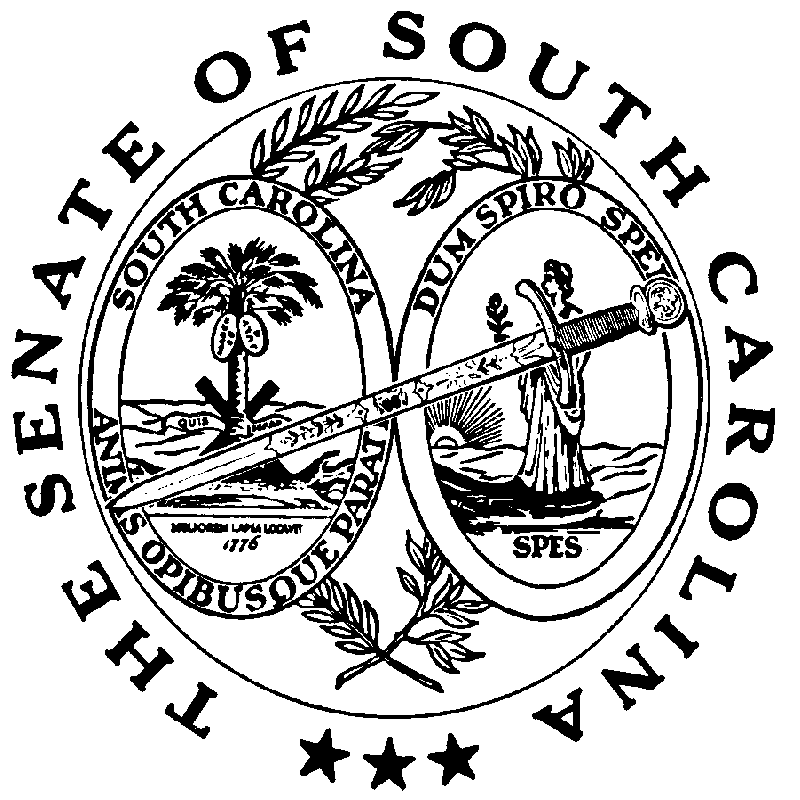 